Министерство образования Российской ФедерацииУправления образования и дошкольного воспитания администрации 
МО «Гвардейский городской округ»Муниципальное автономное учреждение дополнительного образования «Детско-юношеский центр города Гвардейска»Адрес: 238210, Россия, Калининградская обл., г. Гвардейск, ул. Тельмана, д. 6телефон / факс 8(40159) 3-21-60  e-mail  duc_gvardeisk@mail.ru сайт https://дюц-гвардейск.рф  РАЗНОУРОВНЕВАЯ ДОПОЛНИТЕЛЬНАЯ ОБЩЕОБРАЗОВАТЕЛЬНАЯ ОБЩЕРАЗВИВАЮЩАЯ ПРОГРАММА технической  направленности«Робототехника»Возраст учащихся: 8 – 16 летСрок реализации программы: 2 годаПрограмму составила:Туркова Анна Сергеевна,педагог дополнительного образования гор. Гвардейск, 2022г.	 ПОЯСНИТЕЛЬНАЯ ЗАПИСКАНаправленность (профиль) программы Разноуровневая дополнительная общеобразовательная общеразвивающая программа «Робототехника» является программой техническую направленность.Программа направлена на развитие прикладных, конструкторских способностей, учащихся в области технического творчества (сфера деятельности «робототехника») и ориентирована на подбор моделей роботов, их проектирование, конструирование, программирование и выход с готовыми продуктами собственного творчества на соревнования по робототехнике различных уровней.Актуальность программы обусловлена важной ролью робототехники в развитии научно-технического прогресса и разнообразием задач, возникающих в процессе освоения новых технологий. Разбираясь в азах робототехники, учащиеся узнают о современных тенденциях развития наиболее передовых направлений конструкторской мысли и инновационного производства. Понимание характера эволюции современной технической цивилизации, сформированное в ходе изучения робототехнической отрасли, внесет значительный вклад в выстраивание мировоззрения будущей личности. Система современного дополнительного образования ориентирована на неограниченное развитие возможностей технического образования детей с учетом индивидуальности в целях их эффективного самоопределения. Робототехника приобретает большую популярность среди молодежи, т.к. способствует воспитанию широко-образованной творческой личности, нацеленной на открытие нового в технике. Увлечение молодежи робототехникой отражает развитие одного из современных направлений технического прогресса. В процессе обучения, учащиеся знакомятся с основными видами конструирования, моделирования и программирования робототехнических конструкций. Конструируя модели роботов, учащиеся овладевают логикой творчества – умением формулировать и развивать идею, проектировать и воплощать задуманное в образную модель. Творческая деятельность прививает детям стойкий интерес к робототехнике, позволяет им приобрести чувство уверенности, успешности в своих возможностях, быть более конкурентоспособными.Все эти факты способствовали появлению запросов на образовательную программу, ориентирующую на формирование у детей и молодежи школьного возраста навыков трудового воспитания, связанного техническим моделированием, конструированием и проектированием, развитием познавательной и творческой активности. Отличительные особенности программы Программа «Робототехника» является разноуровневой, рассчитана на 2 года обучения. Каждый год обучения представлен как цикл, имеющий задачи, учебный план, содержание программы, планируемые результаты.При проектировании целей и ожидаемых результатов освоения программы были учтены особенности целеполагания и результативности на базовом и продвинутом уровнях ее реализации. Основной технологией обучения выбрана технология нового типа в формате образовательного события как способ инициирования образовательной активности учащихся. Участие в образовательных событиях позволяет учащимся попробовать себя в конкурсных режимах и демонстрировать успехи и достижения в части академических и компетентностных результатов. При организации образовательных событий сочетаются индивидуальные и групповые формы деятельности и творчества, разновозрастное сотрудничество, возможность «командного зачета», рефлексивная деятельность, выделяется время для отдыха, неформального общения и релаксации. У учащихся повышается познавательная активность, раскрывается их потенциал, вырабатывается умение конструктивно взаимодействовать друг с другом.Адресат программы: разноуровневая дополнительная общеобразовательная общеразвивающая программа «Робототехника» включает в себя два уровня освоения: базовый и продвинутый.В группы первого года обучения принимаются школьники 8-11 лет, которые владеют основными навыками работы с компьютером и конструктором.  Группа может состоять из детей одного возраста или быть разновозрастной, включать детей 8-11 лет. На первом году обучения учебные занятия проходят два раза в неделю по 2 часаНа второй год обучения принимаются обычно дети, освоившие программу первого года обучения. Если приходят заниматься дети 8-11 лет, то после входной диагностики они зачисляются в группу детей 2-го года обучения, так как уровень их знаний, имеющиеся умения и навыки работы с компьютером и конструктором, приобретенные чаще всего в школе, соответствуют общекультурному уровню обучения. На втором году обучения учебные занятия проходят два раза в неделю по 2 часа.Так как программа основана на принципе цикличности, то интенсивно осваивая программу предыдущего года, дети быстро адаптируются к более серьёзным требованиям, соответствующим задачам второго года обучения.Опыт реализации программы позволяет утверждать, что разновозрастные группы имеют свои преимущества перед одновозрастными: младшие наблюдают и учатся у старших, а старшие помогают младшим, опекают их и тем самым тоже учатся.Базовый уровень (образовательный модуль «Робо-школа»): предназначен для детей в возрасте 8-11 лет.Продвинутый уровень (образовательный модуль «Лига Роботов»): предназначен для детей в возрасте 11-16 лет.Объем и срок освоения программы: Срок освоения программы -2 года. На полное освоение программы требуется 288 часов: первый год обучения 144 часа, второй год обучения 144 часа.Форма обучения – очная.Особенности организации образовательного процесса:Технология разноуровневого обучения предполагает создание педагогических условий для включения каждого учащегося в деятельность, соответствующую зоне его ближайшего развития.Исходные научные идеи: разноуровневое обучение предоставляет шанс каждому ребенку организовать свое обучение таким образом, чтобы максимально использовать свои возможности, прежде всего, учебные; уровневая дифференциация позволяет акцентировать внимание педагога на работе с различными категориями детей. Поэтому программа предусматривает три уровня освоения: стартовый, базовый и продвинутый.Базовый уровень (образовательный модуль «Робо-школа») - предполагает осмысленное и правильное использование базовой инженерной и робототехнической терминологии при чтении научно-технической литературы и текстов. Настоящий курс предлагает использование образовательных конструкторов Lego Mindstorms как инструмента для обучения школьников конструированию, моделированию и компьютерному управлению на уроках робототехники. Простота в построении модели в сочетании с большими конструктивными возможностями конструктора позволяют детям в конце занятия увидеть сделанную своими руками модель, которая выполняет поставленную ими же самими задачу. При построении модели затрагивается множество проблем из разных областей знания – от теории механики до психологии.Курс предполагает использование компьютеров совместно с конструкторами. Важно отметить, что компьютер используется как средство управления моделью; его использование направлено на составление управляющих алгоритмов для собранных моделей. Учащиеся получают представление об особенностях составления программ управления, автоматизации механизмов, моделировании работы систем. Методические особенности реализации программы предполагают сочетание возможности развития индивидуальных творческих способностей и формирование умений взаимодействовать в коллективе, работать в группеПродвинутый уровень (образовательный модуль «Лига Роботов») – предполагает уверенное владение инженерной и робототехнической терминологией и овладение навыками самостоятельного пользования специализированной инженерной и аэрокосмической терминологией при чтении научно-технической литературы и текстов; углубленное изучение содержания программы на основе творческого преобразования полученных знаний и умений при самостоятельной разработке детальных проектов и отдельных агрегатов и блоков, а также в коллективных работах при проектировании робототехнических систем; овладение умениями самостоятельного подбора вариантов оригинальных инженерных решений при проектировании современных и перспективных робототехнических механизмов и аппаратов; уверенное программирование в среде Lego Mindstorms и Scratch, работа с конструкторами  в среде Arduino; знание культуры производства в сфере робототехники; ознакомление с современным состоянием и перспективами развития отечественной и мировой робототехнической отрасли; формирование устойчивой мотивации к занятиям техническим творчеством на предпрофессиональном уровне. Набор детей в объединение и распределение обучающихся на уровни освоения программы – посредством прохождения тестирования.  Программа объединения предусматривает индивидуальные, групповые, фронтальные формы работы с детьми. Состав групп 10-12 человек.Режим занятий, периодичность и продолжительность занятий:Общее количество часов в год на первом году обучения базового уровня (образовательный модуль «Робо-школа») – 144 часа. Продолжительность занятий исчисляется в академических часах – 45 минут, между занятиями установлены 10-минутные перемены. Недельная нагрузка на одну группу: 4 часа. Занятия проводятся 2 раза в неделю.Общее количество часов в год на втором году обучения продвинутого уровня (образовательный модуль «Лига Роботов») – 144 часа. Продолжительность занятий исчисляется в академических часах – 45 минут, между занятиями установлены 10-минутные перемены. Недельная нагрузка на одну группу: 4 часа. Занятия проводятся 2 раза в неделю.Педагогическая целесообразность данной программы объясняется тем, что на современном этапе развития нашей страны особую важность приобретает одна из самых важных функций образовательных учреждений – социализация ребенка. Данная разноуровневая образовательная программа призвана расширить культурное пространство для самореализации, самоактуализации и саморазвития личности, стимулировать учащегося к техническому творчеству, создать каждому ребенку благоприятную почву для профессиональной ориентации, развития личностных качеств, становлению его как субъекта собственной жизни. Программа построена с учетом психолого-педагогических и возрастных особенностей учащихся и ориентирует их на будущий осознанный выбор соответствующих профессий и инженерно-технических специальностей, обучающиеся могут овладеть всем комплексом знаний по организации исследовательской изобретательской деятельности, выполнении проектной работы, познакомиться с требованиями, предъявляемыми к оформлению и публичному представлению результатов своего труда, а также приобрести практические навыки работы с конструкторами и компьютерами.Реализация данной программы является конечным результатом, а также ступенью для перехода на другой уровень сложности.Таким образом, образовательная программа рассчитана на создание образовательного маршрута каждого обучающегося. Обучающиеся, имеющие соответствующий необходимым требованиям уровень ЗУН, могут быть зачислены в программу углубленного уровня.Практическая значимость.Предлагаемая в программе технология разноуровневого обучения обеспечивает создание педагогических условий для включения каждого учащегося в деятельность, соответствующую зоне его ближайшего развития.Уровневое обучение создает наилучшие условия, направленные на самостоятельную активную познавательную деятельность каждого учащегося с учетом его склонностей и способностей, приобретение им собственного практического опыта. Содержание программы «Робототехника» построено таким образом, что обучающиеся под руководством педагога смогут не только создавать конструкции, следуя предлагаемым пошаговым инструкциям, но и, проводя исследования и изобретательство, узнавать новое об окружающем их мире.В результате освоения программы, обучающиеся освоят практические навыки работы с компьютером и конструирования моделей роботов, научатся понимать принципы работы технических устройств, самостоятельно создавать механизмы.Возрастные особенности учащихсяПрограмма «Робототехника» рассчитана на детей разного возраста (от 8 до 16 лет) и уровня подготовки.Возможность создавать что-либо новое и необычное закладывается в детстве через развитие высших психических функций, таких как мышление и воображение.Младшего школьника характеризует переход от прямого копирования к потребности сделать самому. Данный возраст является благоприятным периодом для развития творческих способностей. В своих устремлениях дети доверяют ровесникам. Ребенок стремится стать интересным человеком для сверстников, повышается роль своей самооценки, которая проявляется в сравнении себя с другими людьми. Задача педагога – создать условия для доверительного обращения с взрослыми. Педагог должен создать на занятиях такие условия, чтобы каждый ребенок мог проявить свои способности и реализовать свою творческую активность.Подростка отличает стремление к самостоятельности, независимости, к самопознанию, формируются познавательные интересы. Задача педагога доверять подростку решение посильных для него вопросов, уважать его мнение. Общение предпочтительнее строить не в форме прямых распоряжений и назиданий, а в форме проблемных вопросов. У подростка появляется умение ставить перед собой и решать задачи, самостоятельно мыслить и трудиться.Подросток проявляет инициативу, желание реализовать и утвердить себя. В этот период происходит окончательное формирование интеллекта, совершенствуется способность к абстрактному мышлению. Для старшего подростка становится потребностью быть взрослым. Проявляется стремление к самоутверждению себя в роли взрослого. Задача педагога побуждать учащегося к открытию себя как личности и индивидуальности в контексте художественного творчества, к самопознанию, самоопределению и самореализации. Совместная деятельность для подростков этого возраста привлекательна как пространство для общения.Для учащихся юношеского возраста на первый план выходит жизненное, личностное и профессиональное самоопределение. Важно предоставить им свободу выбора содержания и формы деятельности.Учет возрастных особенностей детей, занимающихся по образовательной программе «Робототехника», является одним из главных педагогических принципов.Цель программы: развитие творческих способностей и формирование раннего профессионального самоопределения в процессе конструирования и проектирования.Задачи:Мотивационные:создание комфортной обстановки, атмосферы доброжелательности;обеспечение свободного межличностного и группового взаимодействия детей и взрослых;создание условий для проявления инициативы учащихся, формирование их стремления к саморазвитию.Учебные (предметные):обучение приемам работы с робототехническими устройствами;обучение основным приемам сборки и программирования робототехнических средств;обучение правилам безопасной работы с инструментами необходимыми при конструировании робототехнических средств;обучение навыкам коллективной проектной деятельности при реализации общих проектов.Развивающие:развивать творческую инициативу и самостоятельность;развивать психофизиологические качества учеников: память, внимание, способность логически мыслить, анализировать, концентрировать внимание на главном,формирование творческих способностей, абстрактного и креативного мышления в процессе проектно-исследовательской деятельности;  Социально-педагогические:обучение приемам коллективной работы;воспитание стремления к здоровому образу жизни;воспитание личностных качеств: сопереживания, толерантности.Метапредметные:приобретение опыта творческого использования умений и навыков, сформированных на занятиях;формирование проектно-исследовательских компетенцийПринципы отбора содержания:Образовательный процесс строится с учетом следующих принципов:Индивидуального подхода к учащимся.Этот принцип предусматривает взаимодействие между педагогом и воспитанником. Подбор индивидуальных практических заданий необходимо производить с учетом личностных особенностей каждого учащегося, его заинтересованности и достигнутого уровня подготовки.В программе учитываются возрастные и индивидуальные особенности детей.Системности.Полученные знания, умения и навыки, учащиеся системно применяют на практике, создавая творческую работу. Это позволяет использовать знания и умения в единстве, целостности, реализуя собственный замысел, что способствует самовыражению ребенка, развитию его творческого потенциала.Комплексности и последовательности.Реализация этого принципа предполагает постепенное введение учащихся в мир технического творчества, то есть, от простого к сложному, с каждым годом углубляя приобретенные знания, умения, навыки.Цикличности.Учащиеся всех лет обучения осваивают последовательно одни и те же разделы, существует возможность предлагать вновь пришедшим детям задания сначала более простые, соответствующие первому году обучения, а затем более сложные.Наглядности.Использование наглядности повышает внимание учащихся, углубляет их интерес к изучаемому материалу, способствует развитию внимания, воображения, наблюдательности, мышления.Основные формы и методы: В ходе реализации программы используются следующие формы обучения:По охвату детей: групповые, коллективные.По характеру учебной деятельности:беседы (вопросно-ответный метод активного взаимодействия педагога и учащихся на занятиях, используется в теоретической части занятия);викторины (применяется как форма текущего контроля на знание и понимание терминов, событий, процессов, норм, правил и используется на занятиях и при проведении соревнований на уровне детского объединения и учреждения);- выставки (используются для публичной демонстрации результатов работы учащихся, итог творческой деятельности, наглядно показывающий творческие возможности ребёнка; выставки могут быть одной из форм аттестации учащихся и проведения занятия в выставочных залах);защита проекта (используется на творческих отчетах, соревнованиях и конкурсах, как итог проделанной работы);консультации (проводятся по запросу учащихся с целью устранения пробелов в знаниях и умениях; уточнению усвоенного; ответы на вопросы, возникшие в процессе учебной работы и оказания помощи в овладении разными видами учебной и практической деятельности);мастер-класс (на практической части занятий, а также на соревнованиях и выставках);открытое занятие (проводится с приглашением родителей и коллег- педагогов с целью обмена опытом);практические занятия (проводятся после изучения теоретических основ с целью отработки практических умений);наблюдение (применяется при изучении какого-либо объекта, предметов, явлений);выставка (используется как одна из форм аттестации учащихся и проведения занятия в выставочных залах);игра-путешествие (используется как самостоятельная форма проведения занятия для изучения нового материала и информирования детей, отработки каких-либо умений, а также контроля соответствующих знаний, умений и навыков).На занятиях создается атмосфера доброжелательности, доверия, что во многом помогает развитию творчества и инициативы ребенка. Выполнение творческих заданий помогает ребенку в приобретении устойчивых навыков работы с различными материалами и инструментами. Участие детей в выставках, фестивалях, конкурсах разных уровней является основной формой контроля усвоения программы обучения и диагностики степени освоения практических навыков ребенка.Задачи базового уровня «Робо-школа» (первый год обучения):На первом году обучения обучающиеся освоят технологию конструирования и программирования роботов на основе конструктора LEGO MINDSTORMS Education.Цель: получение базовых знаний и навыков по робототехнике с конструктором LEGO MINDSTORMS Education, развитие творческих способностей.Задачи:Обучающие:- дать первоначальные знания по устройству робототехнических устройств;- научить основным приемам сборки и программирования робототехнических средств конструктора LEGO MINDSTORMS Education.Развивающие:- развивать творческую инициативу и самостоятельность;- развивать психофизиологические качества учеников: память, внимание, способность логически мыслить, анализировать, концентрировать внимание на главном.Воспитательные:- воспитать гражданские качества личности, патриотизм;-  формировать коммуникативные навыки, доброжелательное отношение к окружающим, умение работать в команде; -  формировать потребность в самоорганизации: аккуратность, трудолюбие, целеустремленность, самостоятельность, умение доводить начатое дело до конца; -  воспитать творческое отношение к труду.УЧЕБНЫЙ ПЛАН1 год обучения«Робо-школа» (базовый уровень),учебная нагрузка – 144 часа.Возраст детей 8-11 лет.Содержание дополнительной общеобразовательной общеразвивающей программы«Робо-школа» (базовый уровень, первый год обучения)Планируемые результаты программы «Робо-школа» (базовый уровень, первый год обучения)По окончанию курса обучения, обучающиеся должны ЗНАТЬ:теоретические основы создания робототехнических устройств;порядок взаимодействия механических узлов робота с электронными и оптическими устройствами;порядок создания алгоритма программы действия робототехнических средств;правила техники безопасности при работе с инструментом и электрическими приборами.УМЕТЬ:проводить сборку робототехнических средств с применением конструкторов;создавать программы для робототехнических средств при помощи специализированных визуальных конструкторов.Задачи продвинутого уровня «Лига роботов» (второй год обучения)На продвинутом уровне обучающиеся освоят технологию конструирования и программирования роботов на основе конструктора LEGO MINDSTORMS Education, в программе Scratch и Arduino.Цель: получение углубленных знаний и навыков по робототехнике с конструктором LEGO MINDSTORMS Education, программе Scratch и Arduino. развитие творческих способностей.Задачи:Обучающие:дать первоначальные знания по устройству робототехнических устройств;научить основным приемам сборки и программирования робототехнических средств конструктора LEGO MINDSTORMS Education, программе Scratch и Arduino.Воспитывающие:воспитать гражданские качества личности, патриотизм; формировать коммуникативные навыки, доброжелательное отношение к окружающим, умение работать в команде; формировать потребность в самоорганизации: аккуратность, трудолюбие, целеустремленность, самостоятельность, умение доводить начатое дело до конца; воспитать творческое отношение к труду;Развивающие:развивать творческую инициативу и самостоятельность;развивать психофизиологические качества учеников: память, внимание, способность логически мыслить, анализировать, концентрировать внимание на главном.УЧЕБНЫЙ ПЛАН«Лига Роботов» (продвинутый уровень, второй год обучения)учебная нагрузка – 144 часа.Возраст детей 8-16 лет.Содержание дополнительной общеобразовательной общеразвивающей программы«Лига Роботов» (продвинутый уровень)Планируемые результаты программы «Лига роботов» (продвинутый уровень)По окончанию курса обучения, обучающиеся должны ЗНАТЬ:теоретические основы создания робототехнических устройств;варианты проектировочных решений при разработке моделей роботов;пользоваться научно-популярной литературой и текстами;правильно и осмысленно использовать специальную терминологию;порядок взаимодействия механических узлов робота с электронными и оптическими устройствами;порядок создания алгоритма программы действия робототехнических средств;правила техники безопасности при работе с инструментом и электрическими приборами.УМЕТЬ:проводить сборку робототехнических средств с применением конструкторов;самостоятельно производить предстартовую сборку, проверку и регулировку моделей роботов;создавать программы для робототехнических средств при помощи специализированных визуальных конструкторов;создавать простые компьютерные игры.Календарный учебный график«Робототехника» базовый уровень, первый год обучения(144 часа, 4 часа в неделю)Календарный учебный график«Лига роботов» продвинутый уровень, второй год обучения(144 часа, 4 часа в неделю)Организационно-педагогические условия реализации программыПедагог дополнительного образования, реализующий данную программу, должен иметь высшее профессиональное образование или среднее профессиональное образование в области, соответствующей профилю кружка, без предъявления требований к стажу работы, либо высшее профессиональное образование или среднее профессиональное образование и дополнительное профессиональное образование по направлению«Образование и педагогика» без предъявления требований к стажу работы.Материально-техническое обеспечениеКонструктор перворобот LEGO WeDo 12 шт.,Перворобот EV3 базовый набор 12 шт.,Ресурсный набор LEGO 8 шт.,Ноутбук 10 шт.,Интерактивная доска 1 шт.,Поле для роботов 5 шт.,Зарядное устройство 6 шт.,Организация рабочего пространства ребенка осуществляется с использованием здоровьесберегающих технологий. В ходе занятия в обязательном порядке проводится физкульт-паузы, направленные на снятие общего и локального мышечного напряжения. В содержание физкультурных минуток включаются упражнения на снятие зрительного и слухового напряжения, напряжения мышц туловища и мелких мышц кистей, на восстановление умственной работоспособности.Мотивационные условияНа учебных занятиях и массовых мероприятиях особое место уделяется формированию мотивации учащихся к занятию дополнительным образованием. Для этого:удовлетворяются разнообразные потребности учащихся: в создании комфортного психологического климата, в отдыхе, общении и защите, принадлежности к детскому объединению, в самовыражении, творческой самореализации, в признании и успехе;дети включаются в разнообразные виды деятельности (игровая, поисковая, исследовательская, творческая, культурно-досуговая и т. д.), в соответствии с их индивидуальными склонностями и потребностями, а также возрастными особенностями и уровнем сохранности здоровья;учащиеся вовлекаются в процесс самостоятельного поиска и«открытия» новых знаний через проведение фрагментов занятий, мастер- классов, подготовку презентаций, сообщений, докладов, исследовательских работ;на занятиях решаются задачи проблемного характера посредством включения в проектную деятельность;применяются разнообразные формы проведения занятий и выездных мероприятий: экскурсия, выездные мастер-классы, соревнования, выставки, форумы, профессиональные пробы и т.д.;совместно с педагогом разрабатывается индивидуальная образовательная траектория (индивидуальный образовательный маршрут),проводятся профессиональные пробы и другие мероприятия, способствующие профессиональному самоопределению учащихся.Методические материалыМетодическое обеспечение программы включает приёмы и методы организации образовательного процесса, дидактические материалы, техническое оснащение занятий.Для обеспечения наглядности и доступности изучаемого материала педагог использует различные методические и дидактические материалы.Наглядные пособия:схематические (готовые модели, образцы, схемы, технологические и инструкционные карты,);естественные и натуральные (инструкции, макеты);объемные (модели роботов, макеты);иллюстрации, слайды, фотографии и инструкции готовых макетов;звуковые (аудиозаписи, видеоуроки). Дидактические материалы:карточки, раздаточный материал, тесты, вопросы задания для устного опроса, практические и творческие задания;каталоги выставок, материалы конференций;положения о конкурсах и соревнований. Методические продукции:Обеспечение программы предусматривает наличие следующих методических видов продукции:- электронные учебники;- экранные видео лекции, Screencast (экранное видео - записываются скриншоты (статические кадры экрана) в динамике;- видеоролики;- информационные материалы на сайте, посвященном данной дополнительной общеобразовательной программе;Методы, в основе которых располагается уровень деятельности учащихся:- исследовательский – самостоятельная творческая работа учащихся;- репродуктивный – учащиеся воспроизводят полученные знания и освоенные способы деятельности.- объяснительно-иллюстративный – дети воспринимают и усваивают готовую информацию;- частично-поисковый – участие детей в коллективном поиске, решение поставленной задачи совместно с педагогом.Методы, в основе которых лежит способ организации занятия:- наглядный (показ мультимедийных материалов, иллюстраций, наблюдение, показ (выполнение) педагогом, работа по образцу и др.);- практический (выполнение работ по инструкционным чертежам, схемам и др.);- словесный (устное изложение, беседа, рассказ, лекция и т.д.).Методы, в основе которых лежит форма организации деятельности обучающихся на занятиях:Информационное обеспечение программыИнтернет-ресурсы:https://make-3d.ru/articles/chto-takoe-3d-ruchka/http://3dtoday.ru/wiki/3d_pens/https://mysku.ru/blog/china-stores/30856.htmlhttps://geektimes.ru/company/top3dshop/blog/284340/https://habrahabr.ru/company/masterkit/blog/257271/https://www.losprinters.ru/articles/trafarety-dlya-3d-ruchekСписок литературыНормативные правовые акты1.Федеральный закон «Об образовании в Российской Федерации» от 29.12.2012 № 273-ФЗ.2. Указ Президента Российской Федерации «О мерах по реализации государственной политики в области образования и науки» от 07.05.2012 № 5993.Указ Президента Российской Федерации «О мероприятиях по реализации государственной социальной политики» от 07.05.2012 № 597.4.Распоряжение Правительства РФ от 30 декабря 2012 г. №2620-р.5.Проект межведомственной программы развития дополнительного образования детей в Российской Федерации до 2020 года.6.Приказ Министерства просвещения РФ от 09.11.2018 г. № 196 «Об утверждении Порядка организации и осуществления образовательной деятельности по дополнительным общеобразовательным программам».7. Постановление Главного государственного санитарного врача РФ от 28.09.2020 № 28 «Об утверждении санитарных правил СП 2.4.3648-20 «Санитарно-эпидемиологические требования к организации воспитания и обучения, отдыха и оздоровления детей и молодежи».Для педагога дополнительного образования:1. Робототехника для детей и родителей. С.А. Филиппов. СПб: Наука, 2010.2. Санкт-Петербургские олимпиады по кибернетике М.С. Ананьевский, Г.И. Болтунов,Ю.Е. Зайцев, А.С. Матвеев, А.Л. Фрадков, В.В. Шиегин. Под ред. А.Л. Фрадкова, М.С. Ананьевского. СПб.: Наука, 2006.3. Журнал «Компьютерные инструменты в школе», подборка статей за 2010 г. «Основы робототехники на базе конструктора Lego Mindstorms NXT».4. The LEGO MINDSTORMS NXT Idea Book. Design, Invent, and Build by MartijnBoogaarts, Rob Torok, Jonathan Daudelin, et al. San Francisco: No Starch Press, 2007.Для учащихся и родителей:1. Робототехника для детей и родителей. С.А. Филиппов. СПб: Наука, 2010.2. Санкт-Петербургские олимпиады по кибернетике М.С. Ананьевский, Г.И. Болтунов,Ю.Е. Зайцев, А.С. Матвеев, А.Л. Фрадков, В.В. Шиегин. Под ред. А.Л. Фрадкова, М.С. Ананьевского. СПб.: Наука, 2006.3. Журнал «Компьютерные инструменты в школе», подборка статей за 2010 г. «Основы робототехники на базе конструктора Lego Mindstorms NXT».4. Я, робот. Айзек Азимов. Серия: Библиотека приключений. М: Эксмо, 2002 г. Принято педагогическим советомМАУ ДО «ДЮЦ гор. Гвардейска»Протоколот «26» мая 2022 г. № __3_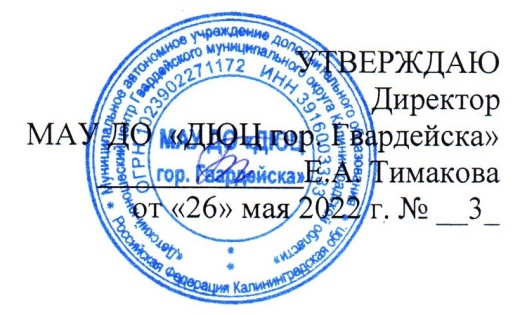       1 год обучения      1 год обучения      1 год обучения      1 год обучения      1 год обучения      1 год обучения№Название разделов программы теорияпрактикасамоподготовкаобщее количество часов         учебный период         учебный период         учебный период         учебный период         учебный период         учебный период1 Знакомство с конструктором Lego Mindstorms EV3106При необходимости дистанционного обучения возможен переход на самоподготовку162Регистрация данных.68143Инструменты3364Работа с моделями. Модель «ГироБой» , «Сортировщик цветов», «Щенок», , «Лестничный вездеход», 816245Творческий проект «Умный город»828366 Работа с моделями  «Рука робота», «Робот-танк», «Знап»816247«Слон», «Фабрика спиннеров», «Пульт дистанционного управления»715228Мониторинг.112Итого за учебный период (аудиторные занятия)Итого за учебный период (аудиторные занятия)5193144Итого за учебный периодИтого за учебный период5193144№ п/пТемаТемаОсновное содержаниеОсновные формы работыСредства обучения и воспитанияОжидаемые результатыФорма подведения итоговФорма подведения итоговФорма подведения итогов1. Знакомство с конструктором LEGO Mindstorms1. Знакомство с конструктором LEGO Mindstorms1. Знакомство с конструктором LEGO Mindstorms1. Знакомство с конструктором LEGO Mindstorms1. Знакомство с конструктором LEGO Mindstorms1. Знакомство с конструктором LEGO Mindstorms1. Знакомство с конструктором LEGO Mindstorms1. Знакомство с конструктором LEGO Mindstorms1. Знакомство с конструктором LEGO Mindstorms       1Вводное занятие. Вводное занятие. Техника безопасности.Вводное занятие. Вводное занятие. Техника безопасности.Рассказ о развитии робототехники. Правила техники безопасности.«Ромашка» с вопросамиУсвоение пройденного материала за прошедший годбеседабеседабеседа2Настройка конфигурации блоков.Настройка конфигурации блоков.Знакомство с конструктором, Знакомство с программным обеспечением конструктора, настройка конфигураций программы. Лекция, беседа.Программное обеспечение конструктора LEGO Mindstorms , конструктор  LEGO MindstormsУсвоение того как правильно настраивать конфигурацию блоков конструктора.беседабеседабеседа3Настройка конфигурации блоковНастройка конфигурации блоковЗнакомство с конструктором, Знакомство с программным обеспечением конструктора, настройка конфигураций программы.Объяснение, беседа, практическая работаПрограммное обеспечение конструктора LEGO Mindstorms , конструктор  LEGO MindstormsУсвоение того как правильно настраивать конфигурацию блоков конструктора.беседабеседабеседа4Передвижение по прямой, по кривой.Передвижение по прямой, по кривой.Программирование готового робота на движение по прямой, по кривой.Объяснение, беседа, практическая работа. Программное обеспечение конструктора LEGO Mindstorms , конструктор  LEGO MindstormsУмение программировать робота на движение по прямой, по кривойтестированиетестированиетестирование5Передвижение по прямой, по кривойПередвижение по прямой, по кривойПрограммирование готового робота на движение по прямой, по кривой.Объяснение, беседа, практическая работа. Программное обеспечение конструктора LEGO Mindstorms , конструктор  LEGO MindstormsУмение программировать робота на движение по прямой, по кривойтестированиетестированиетестирование6Независимое управление мотором.Независимое управление мотором.Знакомство с функцией программирования «независимое управление моторами». Практическое программирование робота на повороты и развороты.Объяснение, беседа, практическая работа. Программное обеспечение конструктора LEGO Mindstorms , конструктор  LEGO MindstormsУмение программировать робота на повороты с использованием функции «независимое управление мотором»тестированиетестированиетестирование7Независимое управление мотором.Независимое управление мотором.Знакомство с функцией программирования «независимое управление моторами». Практическое программирование робота на повороты и развороты.Объяснение, беседа, практическая работа. Программное обеспечение конструктора LEGO Mindstorms , конструктор  LEGO MindstormsУмение программировать робота на повороты с использованием функции «независимое управление мотором»тестированиетестированиетестирование8Остановиться под углом.Остановиться под углом.Программирование робота на остановку под углом. С помощью независимого управления моторами и передвижение по кривой.Объяснение, беседа, практическая работаПрограммное обеспечение конструктора LEGO Mindstorms , конструктор  LEGO MindstormsУмение программировать робота на остановку под углом.Беседа, фронтальный опрос, тестирование готовых роботовБеседа, фронтальный опрос, тестирование готовых роботовБеседа, фронтальный опрос, тестирование готовых роботов2. Регистрация данных2. Регистрация данных2. Регистрация данных2. Регистрация данных2. Регистрация данных2. Регистрация данных2. Регистрация данных2. Регистрация данных99. ОсциллографИзучение осциллографа. Объяснение, беседа, практическая работаПрограммное обеспечение конструктора LEGO Mindstorms , конструктор  LEGO Mindstorms, интерактивная доскаУмение измерять данные с помощью осциллографа. Беседа, фронтальный опрос, тестирование готовых роботовБеседа, фронтальный опрос, тестирование готовых роботовБеседа, фронтальный опрос, тестирование готовых роботов1010Регистрация данных модуля.Регистрация имеющихся данных модуля Объяснение, беседа, практическая работаПрограммное обеспечение конструктора LEGO Mindstorms , конструктор  LEGO Mindstorms, интерактивная доскаУмение программировать робота  с данными модуля.Беседа, фронтальный опрос, тестирование готовых роботовБеседа, фронтальный опрос, тестирование готовых роботовБеседа, фронтальный опрос, тестирование готовых роботов1111Регистрация данных модуля.Практическая работа.Объяснение, беседа, практическая работамПрограммное обеспечение конструктора LEGO MindstormsУмение программировать робота  с данными модуля.Беседа, фронтальный опрос, тестирование готовых роботовБеседа, фронтальный опрос, тестирование готовых роботовБеседа, фронтальный опрос, тестирование готовых роботов1212Регистрация данных модуля.Программирование робота с помощью имеющихся данных.Объяснение, беседа, практическая работаПрограммное обеспечение конструктора LEGO MindstormsУмение программировать робота  с данными модуля.Беседа, фронтальный опрос, тестирование готовых роботовБеседа, фронтальный опрос, тестирование готовых роботовБеседа, фронтальный опрос, тестирование готовых роботов1313Регистрация данных модуля.Измерение данных с помощью осциллографа.Объяснение, беседа, практическая работаПрограммное обеспечение конструктора LEGO MindstormsУмение программировать робота  с данными модуля.Беседа, фронтальный опрос, тестирование готовых роботовБеседа, фронтальный опрос, тестирование готовых роботовБеседа, фронтальный опрос, тестирование готовых роботов1414Регистрация данных модуля.Программирование робота с помощью имеющихся данных.Объяснение, беседа, практическая работаПрограммное обеспечение конструктора LEGO MindstormsУмение программировать робота  с данными модуля.Беседа, фронтальный опрос, тестирование готовых роботовБеседа, фронтальный опрос, тестирование готовых роботовБеседа, фронтальный опрос, тестирование готовых роботов1515Регистрация данных модуля.Шины данныхОбъяснение, беседа, практическая работаПрограммное обеспечение конструктора LEGO MindstormsУмение программировать робота  с данными модуля.Беседа, фронтальный опрос, тестирование готовых роботовБеседа, фронтальный опрос, тестирование готовых роботовБеседа, фронтальный опрос, тестирование готовых роботов3.Инструменты3.Инструменты3.Инструменты3.Инструменты3.Инструменты3.Инструменты3.Инструменты3.Инструменты1616ИнструментыИзучение основных инструментов программирования.Объяснение, беседа, практическая работаПрограммное обеспечение конструктора LEGO MindstormsУмение программировать робота  с инструментамиБеседа, фронтальный опрос, тестирование готовых роботовБеседа, фронтальный опрос, тестирование готовых роботовБеседа, фронтальный опрос, тестирование готовых роботов1717ИнструментыПрименение основных инструментов в программировании изученных моделейОбъяснение, беседа, практическая работаПрограммное обеспечение конструктора LEGO MindstormsУмение программировать робота  с инструментамиБеседа, фронтальный опрос, тестирование готовых роботовБеседа, фронтальный опрос, тестирование готовых роботовБеседа, фронтальный опрос, тестирование готовых роботов 18 18ИнструментыПрограммирование роботов с помощью основных инструментов программированияОбъяснение, беседа, практическая работаПрограммное обеспечение конструктора LEGO MindstormsУмение программировать робота  с инструментамиБеседа, фронтальный опрос, тестирование готовых роботовБеседа, фронтальный опрос, тестирование готовых роботовБеседа, фронтальный опрос, тестирование готовых роботов4. Работа с моделями. 4. Работа с моделями. 4. Работа с моделями. 4. Работа с моделями. 4. Работа с моделями. 4. Работа с моделями. 4. Работа с моделями. 4. Работа с моделями. 4. Работа с моделями. 19Модель «ГироБой»Модель «ГироБой»Сборка модели «ГироБой» из конструктора LEGO Mindstorms.Беседа, практическая работа.Программное обеспечение конструктора LEGO Mindstorms , конструктор  LEGO Mindstorms, интерактивная доскаУмение самостоятельно собирать модель «ГироБой» из конструктора  LEGO MindstormsБеседа, фронтальный опрос, тестирование готовых роботовБеседа, фронтальный опрос, тестирование готовых роботовБеседа, фронтальный опрос, тестирование готовых роботов20Модель «ГироБой»Модель «ГироБой»Программирование робота «ГироБой», изученными ранее способами. Движение по прямой, повороты, движение по цветным линиям, остановка у объекта, регулировка поворотов с помощью гироскопа.Беседа, практическая работаПрограммное обеспечение конструктора LEGO Mindstorms , конструктор  LEGO Mindstorms, интерактивная доскаУмение программировать робота «ГироБой» изученными ранее способами.Беседа, фронтальный опрос, тестирование готовых роботовБеседа, фронтальный опрос, тестирование готовых роботовБеседа, фронтальный опрос, тестирование готовых роботов21Модель «ГироБой»Модель «ГироБой»Программирование робота «ГироБой», изученными ранее способами. Движение по прямой, повороты, движение по цветным линиям, остановка у объекта, регулировка поворотов с помощью гироскопа.Беседа, практическая работаПрограммное обеспечение конструктора LEGO Mindstorms , конструктор  LEGO Mindstorms, интерактивная доскаУмение программировать робота «ГироБой» изученными ранее способами.Беседа, фронтальный опрос, тестирование готовых роботовБеседа, фронтальный опрос, тестирование готовых роботовБеседа, фронтальный опрос, тестирование готовых роботов22Модель «Сортировщик цветов»Модель «Сортировщик цветов»Сборкам модели «Сортировщик цветов» в конструкторе LEGO MindstormsБеседа, практическая работаПрограммное обеспечение конструктора LEGO Mindstorms , конструктор  LEGO Mindstorms, интерактивная доскаУмение самостоятельно собирать модель робота «Сортировщик цветов» В конструкторе LEGO Mindstorms,Беседа, фронтальный опрос, тестирование готовых роботовБеседа, фронтальный опрос, тестирование готовых роботовБеседа, фронтальный опрос, тестирование готовых роботов23Модель «Сортировщик цветов»Модель «Сортировщик цветов»Программирование робота «Сортировщик цветов» с помощью изученных ранее способов. Программирование робота на движение вперед, остановку у объекта, захват объекта.Беседа, практическая работаПрограммное обеспечение конструктора LEGO Mindstorms , конструктор  LEGO Mindstorms, интерактивная доскаУмение самостоятельно программировать робота «Сортировщик цветов» на выполнение определенных действий.Беседа, фронтальный опрос, тестирование готовых роботовБеседа, фронтальный опрос, тестирование готовых роботовБеседа, фронтальный опрос, тестирование готовых роботов24Модель «Сортировщик цветов»Модель «Сортировщик цветов»Программирование робота «Сортировщик цветов» с помощью изученных ранее способов. Программирование робота на движение вперед, остановку у объекта, захват объекта.Беседа, практическая работаПрограммное обеспечение конструктора LEGO Mindstorms , конструктор  LEGO Mindstorms, интерактивная доскаУмение самостоятельно программировать робота «Сортировщик цветов» на выполнение определенных действий.Беседа, фронтальный опрос, тестирование готовых роботовБеседа, фронтальный опрос, тестирование готовых роботовБеседа, фронтальный опрос, тестирование готовых роботов25Модель «Щенок»Модель «Щенок»Сборка модели робота «Щенок» В конструкторе LEGO MindstormsБеседа, практическая работаПрограммное обеспечение конструктора LEGO Mindstorms , конструктор  LEGO Mindstorms, интерактивная доскаУмение самостоятельно собирать модель робота «Щенок» в конструкторе  LEGO MindstormsБеседа, фронтальный опрос, тестирование готовых роботовБеседа, фронтальный опрос, тестирование готовых роботовБеседа, фронтальный опрос, тестирование готовых роботов26Модель «Щенок»Модель «Щенок»Программирование робота «Щенок» изученными ранее способами. Программирование робота на движение прямо, по кругу,  захват предмета, остановку у объекта.Беседа, практическая работаПрограммное обеспечение конструктора LEGO Mindstorms , конструктор  LEGO Mindstorms, интерактивная доскаУмение программировать робота «Щенок» на движение прямо, по кругу, захват предмета, остановку у объекта.Беседа, фронтальный опрос, тестирование готовых роботовБеседа, фронтальный опрос, тестирование готовых роботовБеседа, фронтальный опрос, тестирование готовых роботов27Модель «Щенок»Модель «Щенок»Программирование робота «Щенок» изученными ранее способами. Программирование робота на движение прямо, по кругу,  захват предмета, остановку у объекта.Беседа, практическая работаПрограммное обеспечение конструктора LEGO Mindstorms , конструктор  LEGO Mindstorms, интерактивная доскаУмение программировать робота «Щенок» на движение прямо, по кругу, захват предмета, остановку у объекта.Беседа, фронтальный опрос, тестирование готовых роботовБеседа, фронтальный опрос, тестирование готовых роботовБеседа, фронтальный опрос, тестирование готовых роботов28Модель «Лестничный вездеход»Модель «Лестничный вездеход»Сборка модели робота «Лестничный вездеход» в конструкторе LEGO Mindstorms,Беседа, практическая работаПрограммное обеспечение конструктора LEGO Mindstorms , конструктор  LEGO Mindstorms, интерактивная доскаУмение самостоятельно выполнять сборку модели робота «Лестничный вездеход» в конструкторе  LEGO MindstormsБеседа, фронтальный опрос, тестирование готовых роботовБеседа, фронтальный опрос, тестирование готовых роботовБеседа, фронтальный опрос, тестирование готовых роботов29Модель «Лестничный вездеход»Модель «Лестничный вездеход»Программирование робота «Лестничный вездеход» с помощью изученных ранее способов. Программирование на прохождение препятствий , движение вверх по  лестнице.Беседа, практическая работаПрограммное обеспечение конструктора LEGO Mindstorms , конструктор  LEGO Mindstorms, интерактивная доскаУмение самостоятельно программировать робота «Лестничный вездеход» в конструкторе  LEGO MindstormsБеседа, фронтальный опрос, тестирование готовых роботовБеседа, фронтальный опрос, тестирование готовых роботовБеседа, фронтальный опрос, тестирование готовых роботов30Модель «Лестничный вездеход»Модель «Лестничный вездеход»Программирование робота «Лестничный вездеход» с помощью изученных ранее способов. Программирование на прохождение препятствий , движение вверх по  лестнице.Беседа, практическая работаПрограммное обеспечение конструктора LEGO Mindstorms , конструктор  LEGO Mindstorms, интерактивная доскаУмение самостоятельно программировать робота «Лестничный вездеход» в конструкторе  LEGO MindstormsБеседа, фронтальный опрос, тестирование готовых роботовБеседа, фронтальный опрос, тестирование готовых роботовБеседа, фронтальный опрос, тестирование готовых роботов5. Творческий проект «Умный город»5. Творческий проект «Умный город»5. Творческий проект «Умный город»5. Творческий проект «Умный город»5. Творческий проект «Умный город»5. Творческий проект «Умный город»5. Творческий проект «Умный город»5. Творческий проект «Умный город»5. Творческий проект «Умный город»31Творческий проект «Умный город»Творческий проект «Умный город»Исследовательская работа «Умные машины»Объяснение, беседа, практическая работаПрограммное обеспечение конструктора LEGO Mindstorms , конструктор  LEGO Mindstorms, интерактивная доскаИзучение «Умных машин»Беседа, фронтальный опрос, тестирование готовых роботовБеседа, фронтальный опрос, тестирование готовых роботовБеседа, фронтальный опрос, тестирование готовых роботов32Творческий проект «Умный город»Творческий проект «Умный город»Исследовательская работа «Возможность применения «Умных машин» в  домах.Объяснение, беседа, практическая работаПрограммное обеспечение конструктора LEGO Mindstorms , конструктор  LEGO Mindstorms, интерактивная доскаИзучение возможности применения «Умных машин»Беседа, фронтальный опрос, тестирование готовых роботовБеседа, фронтальный опрос, тестирование готовых роботовБеседа, фронтальный опрос, тестирование готовых роботов33Творческий проект «Умный город»Творческий проект «Умный город»Изучение возможностей робототехники в создании «Умного города»Объяснение, беседа, практическая работаПрограммное обеспечение конструктора LEGO Mindstorms , конструктор  LEGO Mindstorms, интерактивная доскаИзучение возможностей робототехники в создании «Умного города»Беседа, фронтальный опрос, тестирование готовых роботовБеседа, фронтальный опрос, тестирование готовых роботовБеседа, фронтальный опрос, тестирование готовых роботов34Творческий проект «Умный город»Творческий проект «Умный город»Разработка элементов «Умного города»Объяснение, беседа, практическая работаПрограммное обеспечение конструктора LEGO Mindstorms , конструктор  LEGO Mindstorms, интерактивная доскаРазработка элементов «Умного города»Беседа, фронтальный опрос, тестирование готовых роботовБеседа, фронтальный опрос, тестирование готовых роботовБеседа, фронтальный опрос, тестирование готовых роботов35Творческий проект «Умный город»Творческий проект «Умный город»Конструирование элементов «Умного города»Объяснение, беседа, практическая работаПрограммное обеспечение конструктора LEGO Mindstorms , конструктор  LEGO Mindstorms, интерактивная доскаКонструирование элементов «Умного города»Беседа, фронтальный опрос, тестирование готовых роботовБеседа, фронтальный опрос, тестирование готовых роботовБеседа, фронтальный опрос, тестирование готовых роботов36Творческий проект «Умный город»Творческий проект «Умный город»Конструирование элементов «Умного города»Объяснение, беседа, практическая работаПрограммное обеспечение конструктора LEGO Mindstorms , конструктор  LEGO Mindstorms, интерактивная доскаКонструирование элементов «Умного города»Беседа, фронтальный опрос, тестирование готовых роботовБеседа, фронтальный опрос, тестирование готовых роботовБеседа, фронтальный опрос, тестирование готовых роботов37Творческий проект «Умный город»Творческий проект «Умный город»Конструирование элементов «Умного города»Объяснение, беседа, практическая работаПрограммное обеспечение конструктора LEGO Mindstorms , конструктор  LEGO Mindstorms, интерактивная доскаКонструирование элементов «Умного города»Беседа, фронтальный опрос, тестирование готовых роботовБеседа, фронтальный опрос, тестирование готовых роботовБеседа, фронтальный опрос, тестирование готовых роботов38Творческий проект «Умный город»Творческий проект «Умный город»Конструирование элементов «Умного города»Объяснение, беседа, практическая работаПрограммное обеспечение конструктора LEGO Mindstorms , конструктор  LEGO Mindstorms, интерактивная доскаКонструирование элементов «Умного города»Беседа, фронтальный опрос, тестирование готовых роботовБеседа, фронтальный опрос, тестирование готовых роботовБеседа, фронтальный опрос, тестирование готовых роботов39Творческий проект «Умный город»Творческий проект «Умный город»Программирование элементов «Умного города»Объяснение, беседа, практическая работаПрограммное обеспечение конструктора LEGO Mindstorms , конструктор  LEGO Mindstorms, интерактивная доскаПрограммирование элементов «Умного города»Беседа, фронтальный опрос, тестирование готовых роботовБеседа, фронтальный опрос, тестирование готовых роботовБеседа, фронтальный опрос, тестирование готовых роботов40Творческий проект «Умный город»Творческий проект «Умный город»Программирование элементов «Умного города»Объяснение, беседа, практическая работаПрограммное обеспечение конструктора LEGO Mindstorms , конструктор  LEGO Mindstorms, интерактивная доскаПрограммирование элементов «Умного города»Беседа, фронтальный опрос, тестирование готовых роботовБеседа, фронтальный опрос, тестирование готовых роботовБеседа, фронтальный опрос, тестирование готовых роботов41Творческий проект «Умный город»Творческий проект «Умный город»Программирование элементов «Умного города»Объяснение, беседа, практическая работаПрограммное обеспечение конструктора LEGO Mindstorms , конструктор  LEGO Mindstorms, интерактивная доскаПрограммирование элементов «Умного города»Беседа, фронтальный опрос, тестирование готовых роботовБеседа, фронтальный опрос, тестирование готовых роботовБеседа, фронтальный опрос, тестирование готовых роботов42Творческий проект «Умный город»Творческий проект «Умный город»Программирование элементов «Умного города»Объяснение, беседа, практическая работаПрограммное обеспечение конструктора LEGO Mindstorms , конструктор  LEGO Mindstorms, интерактивная доскаПрограммирование элементов «Умного города»Беседа, фронтальный опрос, тестирование готовых роботовБеседа, фронтальный опрос, тестирование готовых роботовБеседа, фронтальный опрос, тестирование готовых роботов43Творческий проект «Умный город»Творческий проект «Умный город»Сборка элементов «Умного города» в единый проект.Объяснение, беседа, практическая работаПрограммное обеспечение конструктора LEGO Mindstorms , конструктор  LEGO Mindstorms, интерактивная доскаСборка элементов «Умного города» в единый проект.Беседа, фронтальный опрос, тестирование готовых роботовБеседа, фронтальный опрос, тестирование готовых роботовБеседа, фронтальный опрос, тестирование готовых роботов44Творческий проект «Умный город»Творческий проект «Умный город»Сборка элементов «Умного города» в единый проект.Объяснение, беседа, практическая работаПрограммное обеспечение конструктора LEGO Mindstorms , конструктор  LEGO Mindstorms, интерактивная доскаСборка элементов «Умного города» в единый проект.Беседа, фронтальный опрос, тестирование готовых роботовБеседа, фронтальный опрос, тестирование готовых роботовБеседа, фронтальный опрос, тестирование готовых роботов   45Творческий проект «Умный город»Творческий проект «Умный город»Редактирование и устранение ошибок модели «Умный город»Объяснение, беседа, практическая работаПрограммное обеспечение конструктора LEGO Mindstorms , конструктор  LEGO Mindstorms, интерактивная доскаРедактирование и устранение ошибок модели «Умный город»Беседа, фронтальный опрос, тестирование готовых роботовБеседа, фронтальный опрос, тестирование готовых роботовБеседа, фронтальный опрос, тестирование готовых роботов46Творческий проект «Умный город»Творческий проект «Умный город»Редактирование и устранение ошибок модели «Умный город»Объяснение, беседа, практическая работаПрограммное обеспечение конструктора LEGO Mindstorms , конструктор  LEGO Mindstorms, интерактивная доскаРедактирование и устранение ошибок модели «Умный город»Беседа, фронтальный опрос, тестирование готовых роботовБеседа, фронтальный опрос, тестирование готовых роботовБеседа, фронтальный опрос, тестирование готовых роботов47Творческий проект «Умный город»Творческий проект «Умный город»Подготовка творческих проектов к защитеОбъяснение, беседа, практическая работаПрограммное обеспечение конструктора LEGO Mindstorms , конструктор  LEGO Mindstorms, интерактивная доскаПодготовка творческих проектов к защитеБеседа, фронтальный опрос, тестирование готовых роботовБеседа, фронтальный опрос, тестирование готовых роботовБеседа, фронтальный опрос, тестирование готовых роботов48Творческий проект «Умный город»Творческий проект «Умный город»Защита творческих проектовОбъяснение, беседа, практическая работаПрограммное обеспечение конструктора LEGO Mindstorms , конструктор  LEGO Mindstorms, интерактивная доскаЗащита творческих проектовБеседа, фронтальный опрос, тестирование готовых роботовБеседа, фронтальный опрос, тестирование готовых роботов6. Работа с моделями. 6. Работа с моделями. 6. Работа с моделями. 6. Работа с моделями. 6. Работа с моделями. 6. Работа с моделями. 6. Работа с моделями. 6. Работа с моделями. 6. Работа с моделями. 49Модель «Рука робота»Модель «Рука робота»Сборка модели робота «Рука робота» в конструкторе LEGO MindstormsБеседа, практическая работаПрограммное обеспечение конструктора LEGO Mindstorms , конструктор  LEGO Mindstorms, интерактивная доскаУмение самостоятельно собирать модель «Рука робота» в конструкторе  LEGO Mindstorms  Беседа, фронтальный опрос, тестирование готовых роботовБеседа, фронтальный опрос, тестирование готовых роботов50Модель «Рука робота»Модель «Рука робота»Сборка модели робота «Рука робота» в конструкторе LEGO MindstormsБеседа, практическая работаПрограммное обеспечение конструктора LEGO Mindstorms , конструктор  LEGO Mindstorms, интерактивная доскаУмение самостоятельно собирать модель «Рука робота» в конструкторе  LEGO Mindstorms  Беседа, фронтальный опрос, тестирование готовых роботовБеседа, фронтальный опрос, тестирование готовых роботовБеседа, фронтальный опрос, тестирование готовых роботов51Модель «Рука робота»Модель «Рука робота»Программирование робота «Рука робота» изученными ранее способами. Программирование на захват и перенос  предметов. Беседа, практическая работаПрограммное обеспечение конструктора LEGO Mindstorms , конструктор  LEGO Mindstorms, интерактивная доскаУмение самостоятельно программировать робота «Робот Рука» на захват и перенос предметов.Беседа, фронтальный опрос, тестирование готовых роботовБеседа, фронтальный опрос, тестирование готовых роботовБеседа, фронтальный опрос, тестирование готовых роботов52Модель «Рука робота»Модель «Рука робота»Программирование робота «Рука робота» изученными ранее способами. Программирование на захват и перенос  предметов.Беседа, практическая работаПрограммное обеспечение конструктора LEGO Mindstorms , конструктор  LEGO Mindstorms, интерактивная доскаУмение самостоятельно собирать модель «Рука робота» в конструкторе  LEGO Mindstorms  Беседа, фронтальный опрос, тестирование готовых роботовБеседа, фронтальный опрос, тестирование готовых роботовБеседа, фронтальный опрос, тестирование готовых роботов53Модель «Робот-танк»Модель «Робот-танк»Сборка модели робота «Робот-танк» в конструкторе LEGO Mindstorms,Беседа, практическая работаПрограммное обеспечение конструктора LEGO Mindstorms , конструктор  LEGO Mindstorms, интерактивная доскаУмение самостоятельно собирать модель робота «Робот- танк» в конструкторе  LEGO MindstormsБеседа, фронтальный опрос, тестирование готовых роботовБеседа, фронтальный опрос, тестирование готовых роботовБеседа, фронтальный опрос, тестирование готовых роботов54Модель «Робот-танк»Модель «Робот-танк»Сборка модели робота «Робот-танк» в конструкторе LEGO Mindstorms,Беседа, практическая работаПрограммное обеспечение конструктора LEGO Mindstorms , конструктор  LEGO Mindstorms, интерактивная доскаУмение самостоятельно собирать модель робота «Робот- танк» в конструкторе  LEGO MindstormsБеседа, фронтальный опрос, тестирование готовых роботовБеседа, фронтальный опрос, тестирование готовых роботовБеседа, фронтальный опрос, тестирование готовых роботов55Модель «Робот -танк»Модель «Робот -танк»Программирование робота «Робот-танк» изученными ранее способами. Программирование на прохождение препятствий, остановку перед объектами, разворот, движение по прямой.Беседа, практическая работаПрограммное обеспечение конструктора LEGO Mindstorms , конструктор  LEGO Mindstorms, интерактивная доскаУмение самостоятельно программировать робота  «Робот - танк» на прохождение препятствий.Беседа, фронтальный опрос, тестирование готовых роботовБеседа, фронтальный опрос, тестирование готовых роботовБеседа, фронтальный опрос, тестирование готовых роботов56Модель «Робот-танк»Модель «Робот-танк»Программирование робота «Робот-танк» изученными ранее способами. Программирование на прохождение препятствий, остановку перед объектами, разворот, движение по прямой.Беседа, практическая работаПрограммное обеспечение конструктора LEGO Mindstorms , конструктор  LEGO Mindstorms, интерактивная доскаУмение самостоятельно программировать робота  «Робот - танк» на прохождение препятствийБеседа, фронтальный опрос, тестирование готовых роботовБеседа, фронтальный опрос, тестирование готовых роботовБеседа, фронтальный опрос, тестирование готовых роботов57Модель «Знап»Модель «Знап»Сборка модели робота «Знап» в конструкторе LEGO MindstormsБеседа, практическая работаПрограммное обеспечение конструктора LEGO Mindstorms , конструктор  LEGO Mindstorms, интерактивная доскаУмение самостоятельно собирать модель робота «Знап» в конструкторе  LEGO MindstormsБеседа, фронтальный опрос, тестирование готовых роботовБеседа, фронтальный опрос, тестирование готовых роботовБеседа, фронтальный опрос, тестирование готовых роботов58Модель «Знап»Модель «Знап»Сборка модели робота «Знап» в конструкторе LEGO MindstormsБеседа, практическая работаПрограммное обеспечение конструктора LEGO Mindstorms , конструктор  LEGO Mindstorms, интерактивная доскаУмение самостоятельно собирать модель робота «Знап» в конструкторе  LEGO MindstormsБеседа, фронтальный опрос, тестирование готовых роботовБеседа, фронтальный опрос, тестирование готовых роботовБеседа, фронтальный опрос, тестирование готовых роботов59Модель «Знап»Модель «Знап»Программирование робота «Знап» изученными ранее способами. Движение по цветным линиям, Реакция на ультразвуковой датчик.Беседа, практическая работаПрограммное обеспечение конструктора LEGO Mindstorms , конструктор  LEGO Mindstorms, интерактивная доскаУмение самостоятельно программировать робота «Знап» На движение по цветным линиям.Беседа, фронтальный опрос, тестирование готовых роботовБеседа, фронтальный опрос, тестирование готовых роботовБеседа, фронтальный опрос, тестирование готовых роботов60Модель «Знап»Модель «Знап»Программирование робота «Знап» изученными ранее способами. Движение по цветным линиям, Реакция на ультразвуковой датчикБеседа, практическая работаПрограммное обеспечение конструктора LEGO Mindstorms , конструктор  LEGO Mindstorms, интерактивная доскаУмение самостоятельно программировать робота «Знап» На движение по цветным линиям.Беседа, фронтальный опрос, тестирование готовых роботовБеседа, фронтальный опрос, тестирование готовых роботов7. Работа с моделями. Модель «Слон»7. Работа с моделями. Модель «Слон»7. Работа с моделями. Модель «Слон»7. Работа с моделями. Модель «Слон»7. Работа с моделями. Модель «Слон»7. Работа с моделями. Модель «Слон»7. Работа с моделями. Модель «Слон»7. Работа с моделями. Модель «Слон»7. Работа с моделями. Модель «Слон»61Модель «Слон»Модель «Слон»Сборка модели робота «Слон» в конструкторе LEGO Mindstorms,Беседа, практическая работаПрограммное обеспечение конструктора LEGO Mindstorms , конструктор  LEGO Mindstorms, интерактивная доскаУмение самостоятельно выполнять сборку модели робота «Слон» в конструкторе  LEGO MindstormsБеседа, фронтальный опрос, тестирование готовых роботовБеседа, фронтальный опрос, тестирование готовых роботов62Модель «Слон»Модель «Слон»Сборка модели робота «Слон» в конструкторе LEGO Mindstorms,Беседа, практическая работаПрограммное обеспечение конструктора LEGO Mindstorms , конструктор  LEGOУмение самостоятельно выполнять сборку модели робота «Слон» в конструкторе  LEGO MindstormsБеседа, фронтальный опрос, тестирование готовых роботовБеседа, фронтальный опрос, тестирование готовых роботовБеседа, фронтальный опрос, тестирование готовых роботов     63Модель «Слон»Модель «Слон»Программирование робота «Слон» изученными ранее способами. Программирование на захват и перенос предметов.Беседа, практическая работаПрограммное обеспечение конструктора LEGO Mindstorms , конструктор  LEGO Mindstorms, интерактивная доскаУмение самостоятельно программировать робота «Слон» на захват и перенос предметов.Беседа, фронтальный опрос, тестирование готовых роботовБеседа, фронтальный опрос, тестирование готовых роботовБеседа, фронтальный опрос, тестирование готовых роботов64Модель «Слон»Модель «Слон»Программирование робота «Слон» изученными ранее способами. Программирование на захват и перенос предметов.Беседа, практическая работаПрограммное обеспечение конструктора LEGO Mindstorms , конструктор  LEGOУмение самостоятельно программировать робота «Слон» на захват и перенос предметов.Беседа, фронтальный опрос, тестирование готовых роботовБеседа, фронтальный опрос, тестирование готовых роботовБеседа, фронтальный опрос, тестирование готовых роботов65Модель «Фабрика спинеров»Модель «Фабрика спинеров»Сборка модели робота « Фабрика спинеров» в конструкторе LEGO Mindstorms,Беседа, практическая работаПрограммное обеспечение конструктора LEGO Mindstorms , конструктор  LEGOУмение самостоятельно выполнять сборку модели робота «Фабрика спинеров» в конструкторе  LEGO MindstormsБеседа, фронтальный опрос, тестирование готовых роботовБеседа, фронтальный опрос, тестирование готовых роботовБеседа, фронтальный опрос, тестирование готовых роботов66Модель «Фабрика спинеров»Модель «Фабрика спинеров»Сборка модели робота « Фабрика спинеров» в конструкторе LEGO Mindstorms,Беседа, практическая работаПрограммное обеспечение конструктора LEGO Mindstorms , конструктор  LEGOУмение самостоятельно выполнять сборку модели робота «Фабрика спинеров» в конструкторе  LEGO MindstormsБеседа, фронтальный опрос, тестирование готовых роботовБеседа, фронтальный опрос, тестирование готовых роботовБеседа, фронтальный опрос, тестирование готовых роботов67Модель «Фабрика спинеров»Модель «Фабрика спинеров»Программирование робота « Фабрика спинеров» изученными ранее способами. Программирование на захват и перенос предметов.Беседа, практическая работаПрограммное обеспечение конструктора LEGO Mindstorms , конструктор  LEGOУмение самостоятельно программировать робота «Фабрика спинеров» на захват и перенос предметовБеседа, фронтальный опрос, тестирование готовых роботовБеседа, фронтальный опрос, тестирование готовых роботовБеседа, фронтальный опрос, тестирование готовых роботов68Модель «Фабрика спинеров»Модель «Фабрика спинеров»Программирование робота « Фабрика спинеров» изученными ранее способами. Программирование на захват и перенос предметов.Беседа, практическая работаПрограммное обеспечение конструктора LEGO Mindstorms , конструктор  LEGOУмение самостоятельно программировать робота «Фабрика спинеров» на захват и перенос предметовБеседа, фронтальный опрос, тестирование готовых роботовБеседа, фронтальный опрос, тестирование готовых роботовБеседа, фронтальный опрос, тестирование готовых роботов69Модель «Пульт дистанционного управления»Модель «Пульт дистанционного управления»Сборка модели робота «Пульт дистанционного управления» в конструкторе LEGO Mindstorms,Беседа, практическая работаПрограммное обеспечение конструктора LEGO Mindstorms , конструктор  LEGOУмение самостоятельно выполнять сборку модели робота «Пульт дистанционного управления» в конструкторе  LEGO MindstormsБеседа, фронтальный опрос, тестирование готовых роботовБеседа, фронтальный опрос, тестирование готовых роботовБеседа, фронтальный опрос, тестирование готовых роботов70Модель «Пульт дистанционного управления»Модель «Пульт дистанционного управления»Программирование робота «Пульт дистанционного управления» изученными ранее способами. Программирование на захват и перенос предметов.Беседа, практическая работаПрограммное обеспечение конструктора LEGO Mindstorms , конструктор  LEGOУмение самостоятельно программировать робота «Пульт дистанционного управления» на захват и перенос предметовБеседа, фронтальный опрос, тестирование готовых роботовБеседа, фронтальный опрос, тестирование готовых роботовБеседа, фронтальный опрос, тестирование готовых роботов71Модель «Пульт дистанционного управления»Модель «Пульт дистанционного управления»Программирование робота «Пульт дистанционного управления» изученными ранее способами. Программирование на захват и перенос предметов.Беседа, практическая работаПрограммное обеспечение конструктора LEGO Mindstorms , конструктор  LEGOУмение самостоятельно программировать робота «Пульт дистанционного управления» на захват и перенос предметовБеседа, фронтальный опрос, тестирование готовых роботовБеседа, фронтальный опрос, тестирование готовых роботов8. Мониторинг.8. Мониторинг.8. Мониторинг.8. Мониторинг.8. Мониторинг.8. Мониторинг.8. Мониторинг.8. Мониторинг.8. Мониторинг.72Итоговое занятие. Мониторинг.Итоговое занятие. Мониторинг.Мониторинг ЗУНСоревнования, Выставки, защита проекктовПрограммное обеспечение конструктора LEGO Mindstorms , конструктор  LEGOУмение самостоятельно программировать робота «Пульт дистанционного управления» на захват и перенос предметовСоревнования, Выставки, защита проекктовСоревнования, Выставки, защита проекктов№Название разделов программы теорияпрактикасамоподготовкаобщее количество часовучебный периодучебный периодучебный периодучебный периодучебный периодучебный периодучебный периодучебный период11Работа с конструктором Lego Mindstorms EV3610При необходимости дистанционного обучения возможен переход на самоподготовку1622Программирование в программе «Scratch»6101633Творческий проект «Умный город»4121644Роботы для разных видов соревнований4162045Arduino на Scratch 6142066Творческий проект «Человекоподобный робот»6142077Дистанционное управление роботами26878Создание роботов для прохождения полосы препятствий8162455Соревнования на Lego Mindstorms EV3, «Лига Роботов»2266 Итоговое занятие. Мониторинг.22Итого за учебный период (аудиторные занятия)Итого за учебный период (аудиторные занятия)264672Итого за учебный периодИтого за учебный период261672№ТемаТемаОсновное содержаниеОсновные формы работыОсновные формы работыСредства обучения и воспитанияОжидаемые результатыФорма подведения итоговФорма подведения итогов1. Работа с конструктором LEGO Mindstorms EV31. Работа с конструктором LEGO Mindstorms EV31. Работа с конструктором LEGO Mindstorms EV31. Работа с конструктором LEGO Mindstorms EV31. Работа с конструктором LEGO Mindstorms EV31. Работа с конструктором LEGO Mindstorms EV31. Работа с конструктором LEGO Mindstorms EV31. Работа с конструктором LEGO Mindstorms EV31. Работа с конструктором LEGO Mindstorms EV31. Работа с конструктором LEGO Mindstorms EV3       1Вводное занятие. Вводное занятие. Техника безопасности.Мониторинг.Вводное занятие. Вводное занятие. Техника безопасности.Мониторинг.Рассказ о развитии робототехники. Правила техники безопасности.Блиц опросМониторинг знаний учащихсяБеседа, блиц опросБеседа, блиц опрос12Разбор соревнований «Сумо роботов».Разбор соревнований «Сумо роботов».Знакомство с соревнованиями, Знакомство с программным обеспечением конструктора, настройка конфигураций робота, для соревнований Лекция, беседа. Лекция, беседа.Программное обеспечение конструктора LEGO Mindstorms конструктор  LEGO MindstormsЧеткое понимание правил и требований соревнований «Сумо роботов»Беседа, практическая работаБеседа, практическая работаБеседа, практическая работаБеседа, практическая работа13Настройка конфигурации роботов и проведение соревнований «мини-сумо роботов»Настройка конфигурации роботов и проведение соревнований «мини-сумо роботов»Соревнование «Мини-сумо роботов»Объяснение, беседа, практическая работаОбъяснение, беседа, практическая работаПрограммное обеспечение конструктора LEGO Mindstorms , конструктор  LEGO MindstormsУчастие в соревнованиях, Четкое понимание правил и требований соревнований «Сумо роботов»Беседа,  практическая работаБеседа,  практическая работаБеседа,  практическая работаБеседа,  практическая работа14Разбор соревнований «Шорт-трек»Разбор соревнований «Шорт-трек»Программирование готового робота на движение по черной линии.Знакомство с соревнованиями «Шорт-трек»Объяснение, беседа, практическая работа. Объяснение, беседа, практическая работа. Программное обеспечение конструктора LEGO Mindstorms , конструктор  LEGO MindstormsУмение программировать робота на движение по черной линии.  Четкое понимание правил и требований соревнований «Шорт-трек»Практическая работаПрактическая работаПрактическая работаПрактическая работа15Настройка конфигурации роботов и проведение соревнований «мини-шорт-трек»Настройка конфигурации роботов и проведение соревнований «мини-шорт-трек»Соревнования «Мини-шорт-трек»Объяснение, беседа, практическая работа. Объяснение, беседа, практическая работа. Программное обеспечение конструктора LEGO Mindstorms , конструктор  LEGO MindstormsЧеткое понимание правил и требований соревнований «Шорт-трек».Участие в соревнованиях «Мини-шорт-трек»Практическая работаПрактическая работаПрактическая работаПрактическая работа16Разбор правил и условий для прохождения трассы «Лабиринт»Разбор правил и условий для прохождения трассы «Лабиринт»Программирование готового робота на движение в лабиринте.Объяснение, беседа, практическая работа. Объяснение, беседа, практическая работа. Программное обеспечение конструктора LEGO Mindstorms , конструктор  LEGO MindstormsУмение программировать робота на прохождение лабиринтаПрактическая работа Практическая работа Практическая работа Практическая работа 17Проведение соревнований «Лабиринт»Проведение соревнований «Лабиринт»Соревнование «Лабиринт».Объяснение, беседа, практическая работа. Объяснение, беседа, практическая работа. Программное обеспечение конструктора LEGO Mindstorms , конструктор  LEGO MindstormsЧеткое понимание правил и требований соревнований «Лабиринт».Участие в соревнованиях «Лабиринт»Практическая работаПрактическая работаПрактическая работаПрактическая работа18Разбор соревнований «Кубок РТК»Разбор соревнований «Кубок РТК»Программирование робота на прохождение полосы препятствийОбъяснение, беседа, практическая работаОбъяснение, беседа, практическая работаПрограммное обеспечение конструктора LEGO Mindstorms , конструктор  LEGO MindstormsУмение программировать робота на прохождение полосы препятствийБеседа, фронтальный опрос, практическая работаБеседа, фронтальный опрос, практическая работаБеседа, фронтальный опрос, практическая работаБеседа, фронтальный опрос, практическая работа2. Программирование в программе Scratch2. Программирование в программе Scratch2. Программирование в программе Scratch2. Программирование в программе Scratch2. Программирование в программе Scratch2. Программирование в программе Scratch2. Программирование в программе Scratch2. Программирование в программе Scratch2. Программирование в программе Scratch2. Программирование в программе Scratch2. Программирование в программе Scratch2. Программирование в программе Scratch2. Программирование в программе Scratch99Знакомство с программой ScratchИзучение функций и способов применения программы  ScratchОбъяснение, беседа, практическая работаПрограммное обеспечение  Scratch интерактивная доскаПрограммное обеспечение  Scratch интерактивная доскаПознакомится с программой  Scratch  Беседа, фронтальный опрос, практическая работаБеседа, фронтальный опрос, практическая работаБеседа, фронтальный опрос, практическая работаБеседа, фронтальный опрос, практическая работаБеседа, фронтальный опрос, практическая работа1010Создание простой программы в среде  ScratchСоздание простой программы в среде  ScratchОбъяснение, беседа, практическая работаПрограммное обеспечение    Scratch, интерактивная доскаПрограммное обеспечение    Scratch, интерактивная доскаУмение создавать простые программы в среде  Scratch.Беседа, фронтальный опрос, практическая работаБеседа, фронтальный опрос, практическая работаБеседа, фронтальный опрос, практическая работаБеседа, фронтальный опрос, практическая работаБеседа, фронтальный опрос, практическая работа1111Создание анимации по готовому шаблону в среде  ScratchСоздание анимации по готовому шаблону в среде  ScratchОбъяснение, беседа, практическая работамПрограммное обеспечение    Scratch, интерактивная доскаПрограммное обеспечение    Scratch, интерактивная доскаУмение программировать робота  с данными модуля.Беседа, фронтальный опрос, практическая работаБеседа, фронтальный опрос, практическая работаБеседа, фронтальный опрос, практическая работаБеседа, фронтальный опрос, практическая работаБеседа, фронтальный опрос, практическая работа1212Создание анимации по готовому шаблону в среде  Scratch . Создание анимации по готовому шаблону в среде  ScratchОбъяснение, беседа, практическая работаПрограммное обеспечение    Scratch, интерактивная доскаПрограммное обеспечение    Scratch, интерактивная доскаУмение программировать робота  с данными модуля.Беседа, фронтальный опрос, практическая работаБеседа, фронтальный опрос, практическая работаБеседа, фронтальный опрос, практическая работаБеседа, фронтальный опрос, практическая работаБеседа, фронтальный опрос, практическая работа1313Самостоятельное создание анимации  в среде  Scratch на тему космосСамостоятельное создание анимации  в среде  Scratch на тему космосОбъяснение, беседа, практическая работаПрограммное обеспечение    Scratch, интерактивная доскаПрограммное обеспечение    Scratch, интерактивная доскаУмение программировать робота  с данными модуля.Беседа, фронтальный опрос, практическая работаБеседа, фронтальный опрос, практическая работаБеседа, фронтальный опрос, практическая работаБеседа, фронтальный опрос, практическая работаБеседа, фронтальный опрос, практическая работа1414Самостоятельное создание анимации  в среде  Scratch на экологическую тематикуСамостоятельное создание анимации  в среде  Scratch на экологическую тематикуОбъяснение, беседа, практическая работаПрограммное обеспечение    Scratch, интерактивная доскаПрограммное обеспечение    Scratch, интерактивная доскаУмение программировать робота  с данными модуля.Беседа, фронтальный опрос, практическая работаБеседа, фронтальный опрос, практическая работаБеседа, фронтальный опрос, практическая работаБеседа, фронтальный опрос, практическая работаБеседа, фронтальный опрос, практическая работа1515Самостоятельное создание анимации  в среде  Scratch на экологическую тематику .Самостоятельное создание анимации  в среде  Scratch на экологическую тематикуОбъяснение, беседа, практическая работаПрограммное обеспечение    Scratch, интерактивная доскаПрограммное обеспечение    Scratch, интерактивная доскаУмение программировать робота  с данными модуля.Беседа, фронтальный опрос, практическая работаБеседа, фронтальный опрос, практическая работаБеседа, фронтальный опрос, практическая работаБеседа, фронтальный опрос, практическая работаБеседа, фронтальный опрос, практическая работа1616Самостоятельное создание анимации  в среде  Scratch на  тему образованияСамостоятельное создание анимации  в среде  Scratch на тему образованияОбъяснение, беседа, практическая работаПрограммное обеспечение    Scratch, интерактивная доскаПрограммное обеспечение    Scratch, интерактивная доскаУмение программировать робота  с данными модуля.Беседа, фронтальный опрос, практическая работаБеседа, фронтальный опрос, практическая работаБеседа, фронтальный опрос, практическая работаБеседа, фронтальный опрос, практическая работаБеседа, фронтальный опрос, практическая работа3.Творческий проект «Умный город»3.Творческий проект «Умный город»3.Творческий проект «Умный город»3.Творческий проект «Умный город»3.Творческий проект «Умный город»3.Творческий проект «Умный город»3.Творческий проект «Умный город»3.Творческий проект «Умный город»3.Творческий проект «Умный город»3.Творческий проект «Умный город»3.Творческий проект «Умный город»3.Творческий проект «Умный город»3.Творческий проект «Умный город»1717Творческий проект «Умный город»Исследовательская работа «Умные машины»Объяснение, беседа, практическая работаПрограммное обеспечение конструктора LEGO Mindstorms , конструктор  LEGO Mindstorms, интерактивная доскаПрограммное обеспечение конструктора LEGO Mindstorms , конструктор  LEGO Mindstorms, интерактивная доскаИзучение «Умных машин»Беседа, фронтальный опрос, тестирование готовых роботовБеседа, фронтальный опрос, тестирование готовых роботовБеседа, фронтальный опрос, тестирование готовых роботовБеседа, фронтальный опрос, тестирование готовых роботовБеседа, фронтальный опрос, тестирование готовых роботов1818Творческий проект «Умный город»Исследовательская работа «Возможность применения «Умных машин» в  домах.Объяснение, беседа, практическая работаПрограммное обеспечение конструктора LEGO Mindstorms, конструктор  LEGO Mindstorms, интерактивная доскаПрограммное обеспечение конструктора LEGO Mindstorms, конструктор  LEGO Mindstorms, интерактивная доскаИзучение возможности применения «Умных машин»Беседа, фронтальный опрос, тестирование готовых роботовБеседа, фронтальный опрос, тестирование готовых роботовБеседа, фронтальный опрос, тестирование готовых роботовБеседа, фронтальный опрос, тестирование готовых роботовБеседа, фронтальный опрос, тестирование готовых роботов1919Творческий проект «Умный город»Разработка элементов «Умного города»Объяснение, беседа, практическая работаПрограммное обеспечение конструктора LEGO Mindstorms, конструктор  LEGO Mindstorms, интерактивная доскаПрограммное обеспечение конструктора LEGO Mindstorms, конструктор  LEGO Mindstorms, интерактивная доскаРазработка элементов «Умного города»Беседа, фронтальный опрос, тестирование готовых роботовБеседа, фронтальный опрос, тестирование готовых роботовБеседа, фронтальный опрос, тестирование готовых роботовБеседа, фронтальный опрос, тестирование готовых роботовБеседа, фронтальный опрос, тестирование готовых роботов20Творческий проект «Умный город»Творческий проект «Умный город»Конструирование элементов «Умного города»Объяснение, беседа, практическая работаОбъяснение, беседа, практическая работаПрограммное обеспечение конструктора LEGO Mindstorms, конструктор  LEGO Mindstorms, интерактивная доскаКонструирование элементов «Умного города»Беседа, фронтальный опрос, тестирование готовых роботовБеседа, фронтальный опрос, тестирование готовых роботовБеседа, фронтальный опрос, тестирование готовых роботовБеседа, фронтальный опрос, тестирование готовых роботов21Творческий проект «Умный город»Творческий проект «Умный город»Конструирование элементов «Умного города»Объяснение, беседа, практическая работаОбъяснение, беседа, практическая работаПрограммное обеспечение конструктора LEGO Mindstorms , конструктор  LEGO Mindstorms, интерактивная доскаКонструирование элементов «Умного города»Беседа, фронтальный опрос, тестирование готовых роботовБеседа, фронтальный опрос, тестирование готовых роботовБеседа, фронтальный опрос, тестирование готовых роботовБеседа, фронтальный опрос, тестирование готовых роботов22Творческий проект «Умный город»Творческий проект «Умный город»Программирование элементов «Умного города»Объяснение, беседа, практическая работаОбъяснение, беседа, практическая работаПрограммное обеспечение конструктора LEGO Mindstorms , конструктор  LEGO Mindstorms, интерактивная доскаПрограммирование элементов «Умного города»Беседа, фронтальный опрос, тестирование готовых роботовБеседа, фронтальный опрос, тестирование готовых роботовБеседа, фронтальный опрос, тестирование готовых роботовБеседа, фронтальный опрос, тестирование готовых роботов23Творческий проект «Умный город»Творческий проект «Умный город»Сборка элементов «Умного города» в единый проект.Объяснение, беседа, практическая работаОбъяснение, беседа, практическая работаПрограммное обеспечение конструктора LEGO Mindstorms , конструктор  LEGO Mindstorms, интерактивная доскаСборка элементов «Умного города» в единый проект.Беседа, фронтальный опрос, тестирование готовых роботовБеседа, фронтальный опрос, тестирование готовых роботовБеседа, фронтальный опрос, тестирование готовых роботовБеседа, фронтальный опрос, тестирование готовых роботов24Творческий проект «Умный город»Творческий проект «Умный город»Защита проектов «Умного города» в единый проект.Объяснение, беседа, практическая работаОбъяснение, беседа, практическая работаПрограммное обеспечение конструктора LEGO Mindstorms , конструктор  LEGO Mindstorms, интерактивная доскаСборка элементов «Умного города» в единый проект. Защита проектовБеседа, фронтальный опрос, тестирование готовых роботовБеседа, фронтальный опрос, тестирование готовых роботовБеседа, фронтальный опрос, тестирование готовых роботов4. Роботы для соревнований «РобоФест»4. Роботы для соревнований «РобоФест»4. Роботы для соревнований «РобоФест»4. Роботы для соревнований «РобоФест»4. Роботы для соревнований «РобоФест»4. Роботы для соревнований «РобоФест»4. Роботы для соревнований «РобоФест»4. Роботы для соревнований «РобоФест»4. Роботы для соревнований «РобоФест»4. Роботы для соревнований «РобоФест»4. Роботы для соревнований «РобоФест»4. Роботы для соревнований «РобоФест»4. Роботы для соревнований «РобоФест»4. Роботы для соревнований «РобоФест»25Подготовка к соревнованиям «РобоФишки»Подготовка к соревнованиям «РобоФишки»Разбор соревнований, изучение правил. Сборка робота.Объяснение, беседа, практическая работаОбъяснение, беседа, практическая работаПрограммное обеспечение конструктора LEGO Mindstorms , конструктор  LEGO Mindstorms, интерактивная доскаСборка робота для соревнований «РобоФишки»Беседа, фронтальный опрос, тестирование готовых роботовБеседа, фронтальный опрос, тестирование готовых роботовБеседа, фронтальный опрос, тестирование готовых роботов26Подготовка к соревнованиям «РобоФишки»Подготовка к соревнованиям «РобоФишки»Программирование робота, тестирование робота на соревновательном поле.Объяснение, беседа, практическая работаОбъяснение, беседа, практическая работаПрограммное обеспечение конструктора LEGO Mindstorms , конструктор  LEGO Mindstorms, интерактивная доскаТестирование робота для соревнований «РобоФишки»Беседа, фронтальный опрос, тестирование готовых роботовБеседа, фронтальный опрос, тестирование готовых роботовБеседа, фронтальный опрос, тестирование готовых роботовБеседа, фронтальный опрос, тестирование готовых роботов27Подготовка к соревнованиям «Сумо роботов»Подготовка к соревнованиям «Сумо роботов»Разбор соревнований, изучение правил. Сборка робота.Объяснение, беседа, практическая работаОбъяснение, беседа, практическая работаПрограммное обеспечение конструктора LEGO Mindstorms , конструктор  LEGO Mindstorms, интерактивная доскаСборка робота для соревнований «Сумо роботов»Беседа, фронтальный опрос, тестирование готовых роботовБеседа, фронтальный опрос, тестирование готовых роботовБеседа, фронтальный опрос, тестирование готовых роботовБеседа, фронтальный опрос, тестирование готовых роботов28Подготовка к соревнованиям «Сумо роботов»Подготовка к соревнованиям «Сумо роботов»Программирование робота, тестирование робота на соревновательном поле.Объяснение, беседа, практическая работаОбъяснение, беседа, практическая работаПрограммное обеспечение конструктора LEGO Mindstorms , конструктор  LEGO Mindstorms, интерактивная доскаТестирование робота для соревнованийБеседа, фронтальный опрос, тестирование готовых роботовБеседа, фронтальный опрос, тестирование готовых роботовБеседа, фронтальный опрос, тестирование готовых роботовБеседа, фронтальный опрос, тестирование готовых роботов29Подготовка к соревнованиям «Робот путешественник»Подготовка к соревнованиям «Робот путешественник»Изучение правил соревнований, сборка шагающего механизма.Объяснение, беседа, практическая работаОбъяснение, беседа, практическая работаПрограммное обеспечение конструктора LEGO Mindstorms , конструктор  LEGO Mindstorms, интерактивная доскаСборка шагающего механизмаБеседа, фронтальный опрос, тестирование готовых роботовБеседа, фронтальный опрос, тестирование готовых роботовБеседа, фронтальный опрос, тестирование готовых роботовБеседа, фронтальный опрос, тестирование готовых роботов30Подготовка к соревнованиям «Робот путешественник»Подготовка к соревнованиям «Робот путешественник»Сборка робота для соревнований «Робот путешественник»Объяснение, беседа, практическая работаОбъяснение, беседа, практическая работаПрограммное обеспечение конструктора LEGO Mindstorms , конструктор  LEGO Mindstorms, интерактивная доскаСборка робота для соревнований «Робот путешественник»Беседа, фронтальный опрос, тестирование готовых роботовБеседа, фронтальный опрос, тестирование готовых роботовБеседа, фронтальный опрос, тестирование готовых роботовБеседа, фронтальный опрос, тестирование готовых роботов31Подготовка к соревнованиям «Робот путешественник»Подготовка к соревнованиям «Робот путешественник»Изучение способов считывания перекрестков датчиком цвета.Объяснение, беседа, практическая работаОбъяснение, беседа, практическая работаПрограммное обеспечение конструктора LEGO Mindstorms , конструктор  LEGO Mindstorms, интерактивная доскаУмение настраивать робота на считывание перекрестков.Беседа, фронтальный опрос, тестирование готовых роботовБеседа, фронтальный опрос, тестирование готовых роботовБеседа, фронтальный опрос, тестирование готовых роботовБеседа, фронтальный опрос, тестирование готовых роботов32Подготовка к соревнованиям «Робот путешественник»Подготовка к соревнованиям «Робот путешественник»Программирование и тестирование робота на тренировочном полеОбъяснение, беседа, практическая работаОбъяснение, беседа, практическая работаПрограммное обеспечение конструктора LEGO Mindstorms , конструктор  LEGO Mindstorms, интерактивная доскаПрограммирование и тестирование робота на тренировочном полеБеседа, фронтальный опрос, тестирование готовых роботовБеседа, фронтальный опрос, тестирование готовых роботовБеседа, фронтальный опрос, тестирование готовых роботовБеседа, фронтальный опрос, тестирование готовых роботов33Подготовка к соревнованиям «Робот Бетонщик»Подготовка к соревнованиям «Робот Бетонщик»Изучение правил соревнований, сборка робота.Объяснение, беседа, практическая работаОбъяснение, беседа, практическая работаПрограммное обеспечение конструктора LEGO Mindstorms , конструктор  LEGO Mindstorms, интерактивная доскаСборка роботаБеседа, фронтальный опрос, тестирование готовых роботовБеседа, фронтальный опрос, тестирование готовых роботовБеседа, фронтальный опрос, тестирование готовых роботовБеседа, фронтальный опрос, тестирование готовых роботов34Подготовка к соревнованиям «Робот Бетонщик»Подготовка к соревнованиям «Робот Бетонщик»Программирование  и тестирование роботаОбъяснение, беседа, практическая работаОбъяснение, беседа, практическая работаПрограммное обеспечение конструктора LEGO Mindstorms , конструктор  LEGO Mindstorms, интерактивная доскаПрограммирование роботаБеседа, фронтальный опрос, тестирование готовых роботовБеседа, фронтальный опрос, тестирование готовых роботовБеседа, фронтальный опрос, тестирование готовых роботовБеседа, фронтальный опрос, тестирование готовых роботов4. Arduino на Skratch.4. Arduino на Skratch.4. Arduino на Skratch.4. Arduino на Skratch.4. Arduino на Skratch.4. Arduino на Skratch.4. Arduino на Skratch.4. Arduino на Skratch.4. Arduino на Skratch.35Знакомство с конструктором ArduinoЗнакомство с конструктором ArduinoЗнакомство с конструктором ArduinoОбъяснение, беседа, практическая работаОбъяснение, беседа, практическая работаПрограммное обеспечение    Scratch, интерактивная доскаЗнакомство с конструктором ArduinoБеседа, фронтальный опрос, практическая работаБеседа, фронтальный опрос, практическая работаБеседа, фронтальный опрос, практическая работаБеседа, фронтальный опрос, практическая работа36Программирование  Arduino в программе  Scratch,Программирование  Arduino в программе  Scratch,Программирование  Arduino в программе  Scratch,Объяснение, беседа, практическая работаОбъяснение, беседа, практическая работаПрограммное обеспечение    Scratch, интерактивная доскаИзучение возможности программирования  Arduino в программе  Scratch,Беседа, фронтальный опрос, практическая работаБеседа, фронтальный опрос, практическая работаБеседа, фронтальный опрос, практическая работаБеседа, фронтальный опрос, практическая работа37Программирование  Arduino в программе  Scratch,Программирование  Arduino в программе  Scratch,Программирование  Arduino в программе  Scratch,Объяснение, беседа, практическая работаОбъяснение, беседа, практическая работаПрограммное обеспечение    Scratch, интерактивная доскаИзучение возможностей робототехники в создании «Умного города»Беседа, фронтальный опрос, практическая работаБеседа, фронтальный опрос, практическая работаБеседа, фронтальный опрос, практическая работаБеседа, фронтальный опрос, практическая работа38Программирование  Arduino в программе  Scratch,Программирование  Arduino в программе  Scratch,Программирование  Arduino в программе  Scratch,Объяснение, беседа, практическая работаОбъяснение, беседа, практическая работаПрограммное обеспечение    Scratch, интерактивная доскаРазработка элементов «Умного города»Беседа, фронтальный опрос, практическая работаБеседа, фронтальный опрос, практическая работаБеседа, фронтальный опрос, практическая работаБеседа, фронтальный опрос, практическая работа39Создание игры на основе  Arduino в программе  Scratch,Создание игры на основе  Arduino в программе  Scratch,Создание игры на основе  Arduino в программе  Scratch,Объяснение, беседа, практическая работаОбъяснение, беседа, практическая работаПрограммное обеспечение    Scratch, интерактивная доскаСоздание игры на основе  Arduino в программе  Scratch,Беседа, фронтальный опрос, практическая работаБеседа, фронтальный опрос, практическая работаБеседа, фронтальный опрос, практическая работаБеседа, фронтальный опрос, практическая работа40Создание игры на основе  Arduino в программе  Scratch,Создание игры на основе  Arduino в программе  Scratch,Создание игры на основе  Arduino в программе  Scratch,Объяснение, беседа, практическая работаОбъяснение, беседа, практическая работаПрограммное обеспечение    Scratch, интерактивная доскаСоздание игры на основе  Arduino в программе  Scratch,Беседа, фронтальный опрос, практическая работаБеседа, фронтальный опрос, практическая работаБеседа, фронтальный опрос, практическая работаБеседа, фронтальный опрос, практическая работа41Создание игры на основе  Arduino в программе  Scratch,Создание игры на основе  Arduino в программе  Scratch,Создание игры на основе  Arduino в программе  Scratch,Объяснение, беседа, практическая работаОбъяснение, беседа, практическая работаПрограммное обеспечение    Scratch, интерактивная доскаСоздание игры на основе  Arduino в программе  Scratch,Беседа, фронтальный опрос, практическая работаБеседа, фронтальный опрос, практическая работаБеседа, фронтальный опрос, практическая работаБеседа, фронтальный опрос, практическая работа42Создание игры на основе  Arduino в программе  Scratch,Создание игры на основе  Arduino в программе  Scratch,Создание игры на основе  Arduino в программе  Scratch,Объяснение, беседа, практическая работаОбъяснение, беседа, практическая работаПрограммное обеспечение    Scratch, интерактивная доскаСоздание игры на основе  Arduino в программе  Scratch,Беседа, фронтальный опрос, практическая работаБеседа, фронтальный опрос, практическая работаБеседа, фронтальный опрос, практическая работаБеседа, фронтальный опрос, практическая работа43Творческий проект «Узнавайка»Творческий проект «Узнавайка»Работа над творческим проектомОбъяснение, беседа, практическая работаОбъяснение, беседа, практическая работаПрограммное обеспечение    Scratch, интерактивная доскаРабота над творческим проектомБеседа, фронтальный опрос, практическая работаБеседа, фронтальный опрос, практическая работаБеседа, фронтальный опрос, практическая работаБеседа, фронтальный опрос, практическая работа44Творческий проект «Знайка»Творческий проект «Знайка»Работа над творческим проектомОбъяснение, беседа, практическая работаОбъяснение, беседа, практическая работаПрограммное обеспечение    Scratch, интерактивная доскаСоздание творческого проекта, компьютерной игрыБеседа, фронтальный опрос, практическая работаБеседа, фронтальный опрос, практическая работаБеседа, фронтальный опрос, практическая работаБеседа, фронтальный опрос, практическая работа6. Творческий проект «Человекоподобный робот»6. Творческий проект «Человекоподобный робот»6. Творческий проект «Человекоподобный робот»6. Творческий проект «Человекоподобный робот»6. Творческий проект «Человекоподобный робот»6. Творческий проект «Человекоподобный робот»6. Творческий проект «Человекоподобный робот»6. Творческий проект «Человекоподобный робот»6. Творческий проект «Человекоподобный робот»6. Творческий проект «Человекоподобный робот»6. Творческий проект «Человекоподобный робот»6. Творческий проект «Человекоподобный робот»6. Творческий проект «Человекоподобный робот»45Творческий проект «Человекоподобный робот»Творческий проект «Человекоподобный робот»Изучение шагающих роботов. Сборка шагающего механизма.Объяснение, беседа, практическая работаОбъяснение, беседа, практическая работаПрограммное обеспечение конструктора LEGO Mindstorms , конструктор  LEGO Mindstorms, интерактивная доскаСборка шагающего механизма.Беседа, фронтальный опрос, практическая работаБеседа, фронтальный опрос, практическая работаБеседа, фронтальный опрос, практическая работаБеседа, фронтальный опрос, практическая работа46Творческий проект «Человекоподобный робот»Творческий проект «Человекоподобный робот»Сборка шагающих механизмов.Объяснение, беседа, практическая работаОбъяснение, беседа, практическая работаПрограммное обеспечение конструктора LEGO Mindstorms , конструктор  LEGO Mindstorm, интерактивная доскаСборка шагающего механизма.Беседа, фронтальный опрос, практическая работаБеседа, фронтальный опрос, практическая работаБеседа, фронтальный опрос, практическая работаБеседа, фронтальный опрос, практическая работа47Творческий проект «Человекоподобный робот»Творческий проект «Человекоподобный робот»Изучение гироскопического датчика. Балансировка.Объяснение, беседа, практическая работаОбъяснение, беседа, практическая работаПрограммное обеспечение конструктора LEGO Mindstorms , конструктор  LEGO Mindstorms, интерактивная доскаИзучение гироскопического датчика.Беседа, фронтальный опрос, практическая работаБеседа, фронтальный опрос, практическая работаБеседа, фронтальный опрос, практическая работаБеседа, фронтальный опрос, практическая работа48Творческий проект «Человекоподобный робот»Творческий проект «Человекоподобный робот»Построение робота «Гумоноида»Объяснение, беседа, практическая работаОбъяснение, беседа, практическая работаПрограммное обеспечение конструктора LEGO Mindstorms , конструктор  LEGO Mindstorms, интерактивная доскаПостроение робота «Гумоноида»Беседа, фронтальный опрос, практическая работаБеседа, фронтальный опрос, практическая работаБеседа, фронтальный опрос, практическая работаБеседа, фронтальный опрос, практическая работа49Творческий проект «Человекоподобный робот»Творческий проект «Человекоподобный робот»Построение робота «Гумоноида»Объяснение, беседа, практическая работаОбъяснение, беседа, практическая работаПрограммное обеспечение конструктора LEGO Mindstorms , конструктор  LEGO Mindstorms, интерактивная доскаПостроение робота «Гумоноида»Беседа, фронтальный опрос, практическая работаБеседа, фронтальный опрос, практическая работаБеседа, фронтальный опрос, практическая работаБеседа, фронтальный опрос, практическая работа50Творческий проект «Человекоподобный робот»Творческий проект «Человекоподобный робот»Балансировка робота «Гумоноида»Объяснение, беседа, практическая работаОбъяснение, беседа, практическая работаПрограммное обеспечение конструктора LEGO Mindstorm, конструктор  LEGO Mindstorms, интерактивная доскаБалансировка робота «Гумоноида»Беседа, фронтальный опрос, практическая работаБеседа, фронтальный опрос, практическая работаБеседа, фронтальный опрос, практическая работаБеседа, фронтальный опрос, практическая работа51Творческий проект «Человекоподобный робот»Творческий проект «Человекоподобный робот»Программирование робота «Гумоноида»Объяснение, беседа, практическая работаОбъяснение, беседа, практическая работаПрограммное обеспечение конструктора LEGO Mindstorms , конструктор  LEGO Mindstorm, интерактивная доскаПрограммирование робота «Гумоноида»Беседа, фронтальный опрос, практическая работаБеседа, фронтальный опрос, практическая работаБеседа, фронтальный опрос, практическая работаБеседа, фронтальный опрос, практическая работа52Творческий проект «Человекоподобный робот»Творческий проект «Человекоподобный робот»Построение человекоподобного роботаОбъяснение, беседа, практическая работаОбъяснение, беседа, практическая работаПрограммное обеспечение конструктора LEGO Mindstorm, конструктор  LEGO Mindstorm, интерактивная доскаПостроение основных механизмов робта Беседа, фронтальный опрос, практическая работаБеседа, фронтальный опрос, практическая работаБеседа, фронтальный опрос, практическая работаБеседа, фронтальный опрос, практическая работа53Творческий проект «Человекоподобный робот»Творческий проект «Человекоподобный робот»Построение человекоподобного роботаОбъяснение, беседа, практическая работаОбъяснение, беседа, практическая работаПрограммное обеспечение конструктора LEGO Mindstorm, конструктор  LEGO Mindstorm, интерактивная доскаПостроение человекоподобного роботаБеседа, фронтальный опрос, практическая работаБеседа, фронтальный опрос, практическая работаБеседа, фронтальный опрос, практическая работаБеседа, фронтальный опрос, практическая работа54Творческий проект «Человекоподобный робот»Творческий проект «Человекоподобный робот»Программирование человекоподобного роботаОбъяснение, беседа, практическая работаОбъяснение, беседа, практическая работаПрограммное обеспечение конструктора LEGO Mindstorm, конструктор  LEGO Mindstorm, интерактивная доскаПрограммирование человекоподобного роботаБеседа, фронтальный опрос, практическая работаБеседа, фронтальный опрос, практическая работаБеседа, фронтальный опрос, практическая работаБеседа, фронтальный опрос, практическая работа7. Дистанционное управление роботами.7. Дистанционное управление роботами.7. Дистанционное управление роботами.7. Дистанционное управление роботами.7. Дистанционное управление роботами.7. Дистанционное управление роботами.7. Дистанционное управление роботами.7. Дистанционное управление роботами.7. Дистанционное управление роботами.7. Дистанционное управление роботами.7. Дистанционное управление роботами.7. Дистанционное управление роботами.7. Дистанционное управление роботами.55Дистанционное управление роботамиДистанционное управление роботамиИзучение способов дистанционного управления робота.Объяснение, беседа, практическая работаОбъяснение, беседа, практическая работаПрограммное обеспечение конструктора LEGO Mindstorm, конструктор  LEGO Mindstorm, интерактивная доскаИзучение способов дистанционного управления робота.Беседа, фронтальный опрос, практическая работаБеседа, фронтальный опрос, практическая работаБеседа, фронтальный опрос, практическая работаБеседа, фронтальный опрос, практическая работа56Дистанционное управление роботамиДистанционное управление роботамиДистанционное управление роботами с помощью смартфона.Объяснение, беседа, практическая работаОбъяснение, беседа, практическая работаПрограммное обеспечение конструктора LEGO Mindstorm, конструктор  LEGO Mindstorm, интерактивная доскаДистанционное управление роботами с помощью смартфона.Беседа, фронтальный опрос, практическая работаБеседа, фронтальный опрос, практическая работаБеседа, фронтальный опрос, практическая работаБеседа, фронтальный опрос, практическая работа57Дистанционное управление роботамиДистанционное управление роботамиДистанционное управление роботами с помощью беспроводной связи BluetoothОбъяснение, беседа, практическая работаОбъяснение, беседа, практическая работаПрограммное обеспечение конструктора LEGO Mindstorm, конструктор  LEGO Mindstorm, интерактивная доскаДистанционное управление роботами с помощью беспроводной связи BluetoothБеседа, фронтальный опрос, практическая работаБеседа, фронтальный опрос, практическая работаБеседа, фронтальный опрос, практическая работаБеседа, фронтальный опрос, практическая работа58Дистанционное управление роботамиДистанционное управление роботамиДистанционное управление роботами с помощью соединения двух микроблоковОбъяснение, беседа, практическая работаОбъяснение, беседа, практическая работаПрограммное обеспечение конструктора LEGO Mindstorm, конструктор  LEGO Mindstorm, интерактивная доскаДистанционное управление роботами с помощью соединения двух микроблоковБеседа, фронтальный опрос, практическая работаБеседа, фронтальный опрос, практическая работаБеседа, фронтальный опрос, практическая работаБеседа, фронтальный опрос, практическая работа8. Создание роботов для прохождения полосы препятствий.8. Создание роботов для прохождения полосы препятствий.8. Создание роботов для прохождения полосы препятствий.8. Создание роботов для прохождения полосы препятствий.8. Создание роботов для прохождения полосы препятствий.8. Создание роботов для прохождения полосы препятствий.8. Создание роботов для прохождения полосы препятствий.8. Создание роботов для прохождения полосы препятствий.8. Создание роботов для прохождения полосы препятствий.8. Создание роботов для прохождения полосы препятствий.8. Создание роботов для прохождения полосы препятствий.8. Создание роботов для прохождения полосы препятствий.8. Создание роботов для прохождения полосы препятствий.59Создание роботов для прохождения полосы препятствий.Создание роботов для прохождения полосы препятствий.Изучение гусеничного механизма.Объяснение, беседа, практическая работаОбъяснение, беседа, практическая работаПрограммное обеспечение конструктора LEGO Mindstorm, конструктор  LEGO Mindstorm, интерактивная доскаИзучение гусеничного механизма.Беседа, фронтальный опрос, практическая работаБеседа, фронтальный опрос, практическая работаБеседа, фронтальный опрос, практическая работаБеседа, фронтальный опрос, практическая работа60Создание роботов для прохождения полосы препятствий.Создание роботов для прохождения полосы препятствий.Построение и тестирование гусеничного механизма.Объяснение, беседа, практическая работаОбъяснение, беседа, практическая работаПрограммное обеспечение конструктора LEGO Mindstorm, конструктор  LEGO Mindstorms интерактивная доскаТестирование гусеничного механизма.Беседа, фронтальный опрос, практическая работаБеседа, фронтальный опрос, практическая работаБеседа, фронтальный опрос, практическая работаБеседа, фронтальный опрос, практическая работа61Создание роботов для прохождения полосы препятствий.Создание роботов для прохождения полосы препятствий.Построение механизма захвата.Объяснение, беседа, практическая работаОбъяснение, беседа, практическая работаПрограммное обеспечение конструктора LEGO Mindstorm, конструктор  LEGO Mindstorm, интерактивная доскаПостроение механизма захвата.Беседа, фронтальный опрос, практическая работаБеседа, фронтальный опрос, практическая работаБеседа, фронтальный опрос, практическая работаБеседа, фронтальный опрос, практическая работа62Создание роботов для прохождения полосы препятствий.Создание роботов для прохождения полосы препятствий.Построение вилочного механизма захвата.Объяснение, беседа, практическая работаОбъяснение, беседа, практическая работаПрограммное обеспечение конструктора LEGO Mindstorm, конструктор  LEGO Mindstorm, интерактивная доскаПостроение вилочного механизма захвата.Беседа, фронтальный опрос, практическая работаБеседа, фронтальный опрос, практическая работаБеседа, фронтальный опрос, практическая работаБеседа, фронтальный опрос, практическая работа63Создание роботов для прохождения полосы препятствий.Создание роботов для прохождения полосы препятствий.Тестирование  вилочного механизма захвата.Объяснение, беседа, практическая работаОбъяснение, беседа, практическая работаПрограммное обеспечение конструктора LEGO Mindstorm, конструктор  LEGO Mindstorm, интерактивная доскаТестирование  вилочного механизма захватаБеседа, фронтальный опрос, практическая работаБеседа, фронтальный опрос, практическая работаБеседа, фронтальный опрос, практическая работаБеседа, фронтальный опрос, практическая работа64Создание роботов для прохождения полосы препятствий.Создание роботов для прохождения полосы препятствий.Изучение и построение подъемного механизма.Объяснение, беседа, практическая работаОбъяснение, беседа, практическая работаПрограммное обеспечение конструктора LEGO Mindstorm, конструктор  LEGO Mindstorm, интерактивная доскаИзучение и построение подъемного механизма.Беседа, фронтальный опрос, практическая работаБеседа, фронтальный опрос, практическая работаБеседа, фронтальный опрос, практическая работаБеседа, фронтальный опрос, практическая работа65Создание роботов для прохождения полосы препятствий.Создание роботов для прохождения полосы препятствий.Тестирование  подъемного механизма.Объяснение, беседа, практическая работаОбъяснение, беседа, практическая работаПрограммное обеспечение конструктора LEGO Mindstorm, конструктор  LEGO Mindstorm, интерактивная доскаТестирование  подъемного механизма.Беседа, фронтальный опрос, практическая работаБеседа, фронтальный опрос, практическая работаБеседа, фронтальный опрос, практическая работаБеседа, фронтальный опрос, практическая работа66Создание роботов для прохождения полосы препятствий.Создание роботов для прохождения полосы препятствий.Построение робота для прохождения полигона РТКОбъяснение, беседа, практическая работаОбъяснение, беседа, практическая работаПрограммное обеспечение конструктора LEGO Mindstorm, конструктор  LEGO Mindstorm, интерактивная доскаПостроение робота для прохождения полигона РТКБеседа, фронтальный опрос, практическая работаБеседа, фронтальный опрос, практическая работаБеседа, фронтальный опрос, практическая работаБеседа, фронтальный опрос, практическая работа67Создание роботов для прохождения полосы препятствий.Создание роботов для прохождения полосы препятствий.Регулировка робота для прохождения препятствия «лестница»Объяснение, беседа, практическая работаОбъяснение, беседа, практическая работаПрограммное обеспечение конструктора LEGO Mindstorm, конструктор  LEGO Mindstorm, интерактивная доскаРегулировка робота для прохождения препятствия «лестница»Беседа, фронтальный опрос, практическая работаБеседа, фронтальный опрос, практическая работаБеседа, фронтальный опрос, практическая работаБеседа, фронтальный опрос, практическая работа68Создание роботов для прохождения полосы препятствий.Создание роботов для прохождения полосы препятствий.Регулировка робота для прохождения препятствия «лестница»Объяснение, беседа, практическая работаОбъяснение, беседа, практическая работаПрограммное обеспечение конструктора LEGO Mindstorm, конструктор  LEGO Mindstorm, интерактивная доскаРегулировка робота для прохождения препятствия «лестница»Беседа, фронтальный опрос, практическая работаБеседа, фронтальный опрос, практическая работаБеседа, фронтальный опрос, практическая работаБеседа, фронтальный опрос, практическая работа69Создание роботов для прохождения полосы препятствий.Создание роботов для прохождения полосы препятствий.Построение робота для прохождения  полосы препятствийОбъяснение, беседа, практическая работаОбъяснение, беседа, практическая работаПрограммное обеспечение конструктора LEGO Mindstorm, конструктор  LEGO Mindstorm, интерактивная доскаПостроение робота для прохождения  полосы препятствийБеседа, фронтальный опрос, практическая работаБеседа, фронтальный опрос, практическая работаБеседа, фронтальный опрос, практическая работаБеседа, фронтальный опрос, практическая работа70Создание роботов для прохождения полосы препятствий.Создание роботов для прохождения полосы препятствий.Тестирование  робота для прохождения  полосы препятствийОбъяснение, беседа, практическая работаОбъяснение, беседа, практическая работаПрограммное обеспечение конструктора LEGO Mindstorm, конструктор  LEGO Mindstorm, интерактивная доскаТестирование  робота для прохождения  полосы препятствийБеседа, фронтальный опрос, практическая работаБеседа, фронтальный опрос, практическая работаБеседа, фронтальный опрос, практическая работаБеседа, фронтальный опрос, практическая работа9. Соревнования «Лига роботов»9. Соревнования «Лига роботов»9. Соревнования «Лига роботов»9. Соревнования «Лига роботов»9. Соревнования «Лига роботов»9. Соревнования «Лига роботов»9. Соревнования «Лига роботов»9. Соревнования «Лига роботов»9. Соревнования «Лига роботов»9. Соревнования «Лига роботов»9. Соревнования «Лига роботов»9. Соревнования «Лига роботов»9. Соревнования «Лига роботов»71Соревнования «Лига роботов»Соревнования «Лига роботов»Проведение соревнований «Лига Роботов»Практическая работаПрактическая работакомпьютерные программ, конструкторыУмение создавать сложные модели роботовСоревнования, Выставки, защита проекктовСоревнования, Выставки, защита проекктовСоревнования, Выставки, защита проекктовСоревнования, Выставки, защита проекктов72Итоговое занятие. Мониторинг.Итоговое занятие. Мониторинг.Подведение итогов за прошедший учебный год.Практическая работаПрактическая работакомпьютерные программ, конструкторыУмение создавать сложные модели роботовМониторингМониторингМониторингМониторинг№Режим деятельностиБазовый уровень1Начало учебного года  с 01.09.2022года2Продолжительность учебного периода36 учебных недель3Продолжительность учебной недели 6 дней4Периодичность учебных занятий2 раза в неделю по 2 часа5Продолжительность учебных занятийПродолжительность учебного часа 45 минут6Время проведения учебных занятийНачало не ранее чем через 1 час после учебных занятий, окончание не позднее 19.007Продолжительность перемен10-15 минут8Окончание учебного года31.05.2023 года9Летние каникулы Июнь, июль, август10Аттестация обучающихсяВводный мониторинг- сентябрь 2022 годаПромежуточная аттестация- декабрь 2022 годаИтоговая аттестация- май 2023 года11Комплектование группс 31.05.2022 года по 31.08.2022 года12Дополнительный прием В течение учебного периода согласно заявлениям (при наличии свободных мест)№Режим деятельностиПродвинутый уровень1Начало учебного года  с 01.09.2022года2Продолжительность учебного периода36 учебных недель3Продолжительность учебной недели 6 дней4Периодичность учебных занятий2 раза в неделю по 2 часа5Продолжительность учебных занятийПродолжительность учебного часа 45 минут6Время проведения учебных занятийНачало не ранее чем через 1 час после учебных занятий, окончание не позднее 19.007Продолжительность перемен10-15 минут8Окончание учебного года31.05.2023 года9Летние каникулы Июнь, июль, август10Аттестация обучающихсяВводный мониторинг- сентябрь 2022 годаПромежуточная аттестация- декабрь 2022годаИтоговая аттестация- май 2023года11Комплектование группс 31.05.2022 года по 31.08.2022 года12Дополнительный прием В течение учебного периода согласно заявлениям (при наличии свободных мест)